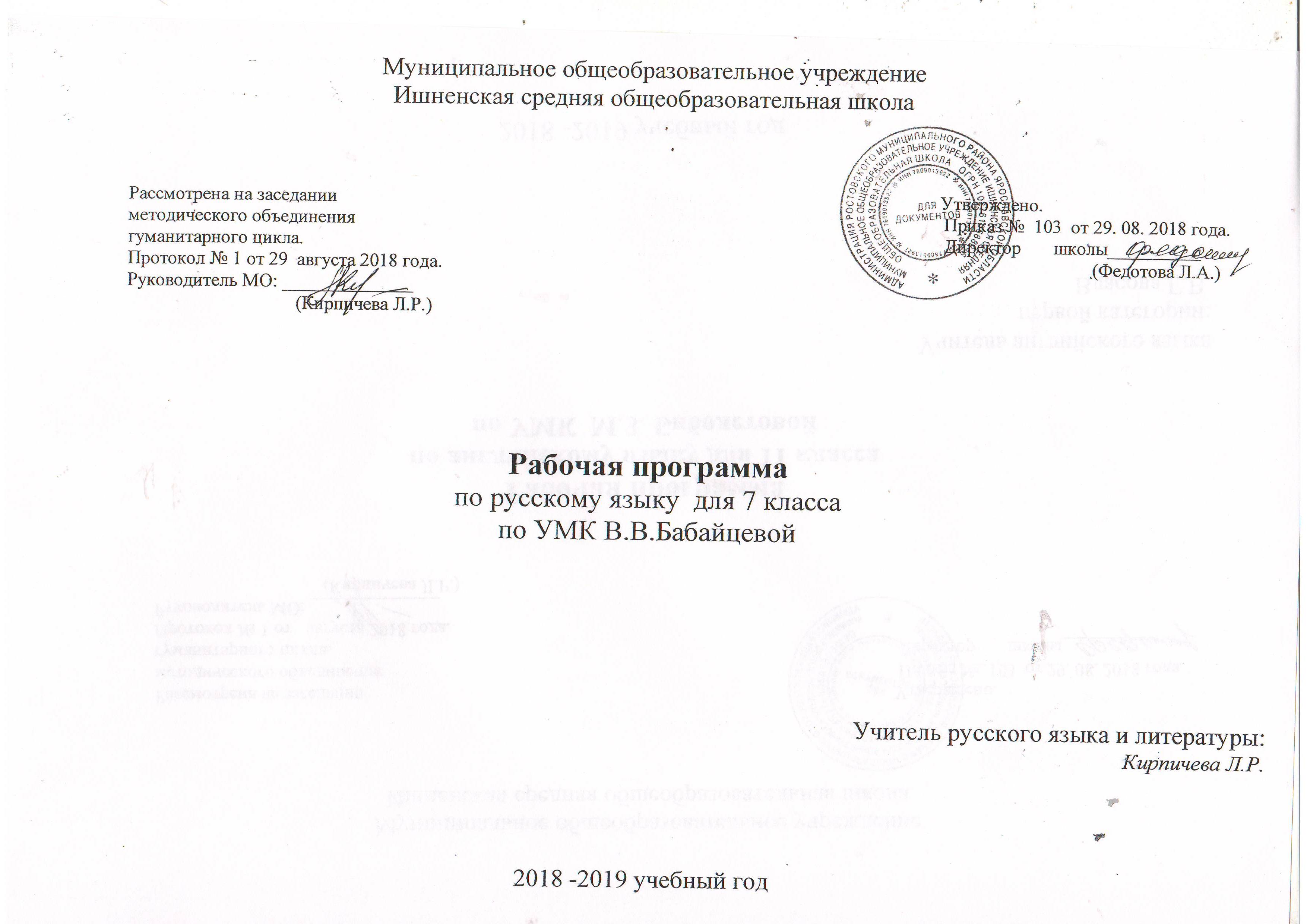 ПОЯСНИТЕЛЬНАЯ ЗАПИСКА      Рабочая программа по русскому языку для 5-9 классов составлена на основе Закона РФ «Об образовании» от 29 декабря 2012 г. №273-Ф3; Приказа Министерства образования и науки РФ от 31 марта 2014 г. № 253 «Об утверждении федеральных перечней учебников, рекомендованных (допущенных) к использованию в образовательном процессе образовательных учреждений, реализующих образовательные программы общего образования и имеющих государственную аккредитацию на 2018 – 2019 уч.г.»; Приказа Министерства образования и науки РФ от 28 декабря 2010 г. № 2106 «Об утверждении федеральных требований к общеобразовательным учреждениям в части охраны здоровья обучающихся, воспитанников»; Учебного плана МОУ Ишненской СОШ на 2018 – 2019 уч.г.; Федерального государственного образовательного стандарта общего образования второго поколения (Приказ №1897 от 17.12.2010 г.), Примерной основной образовательной программы основного общего образования, а также в соответствии с рекомендациями Примерной программы по учебным предметам. «Русский язык 5-9 классы», авторской программы основного общего образования по русскому языку В.В.Бабайцевой, А.Ю. Купаловой, Е.И.Никитиной и др. – М: Дрофа, 2012 г., учебно-методического комплекса для общеобразовательных учреждений «Русский язык. Теория. 5-9 классы» В.В.Бабайцевой, Л.Д.Чесноковой/ М.: Дрофа, 2014; «Русский язык. Практика. 7 класс» под ред. С.Н.Пименовой/ М.: Дрофа, 2016; «Русский язык. Русская речь. 7 класс» Е.И.Никитиной/ М.: Дрофа, 2015. В ней также учитываются основные идеи и положения Программы развития и формирования универсальных учебных действий для общего образования. Программа детализирует и раскрывает содержание стандарта, определяет общую стратегию обучения, воспитания и развития учащихся средствами учебного предмета в соответствии с целями изучения русского языка, которые определены стандартом.Цели:1.Воспитание духовно-богатой, нравственно ориентированной личности с развитым чувством самосознания и общероссийского гражданского сознания, человека, любящего свою Родину, знающего и уважающего родной язык, сознательно относящегося к нему как явлению культуры, осмысляющего родной язык как основное средство общения, средство получения знаний в разных сферах человеческой деятельности, средство освоения морально-этических норм, принятых в обществе.2. Овладение системой знаний, языковыми и речевыми умениями и навыками, развитие готовности и способности к речевому взаимодействию и взаимопониманию, потребности в речевом самосовершенствовании, а также важнейшими общеучебными умениями и универсальными учебными действиями; формирование навыков самостоятельной учебной деятельности, самообразования.приобретение знаний об устройстве языковой системы и закономерностях ее функционирования, развитие способности опознавать, анализировать, сопоставлять, классифицировать и оценивать языковые факты, обогащение активного и потенциального словарного запаса, расширение объема используемых в речи грамматических средств, совершенствование орфографической и пунктуационной грамотности, развитие умений стилистически корректного использования лексики и фразеологии русского языка.3.Развитие интеллектуальных и творческих способностей обучающихся, их речевой культуры, овладение правилами использования языка в разных ситуациях общения, нормами речевого этикета, воспитание стремления к речевому самосовершенствованию, осознание эстетической ценности родного языка.4.Совершенствование коммуникативных способностей, формирование готовности к сотрудничеству, созидательной деятельности, умений вести диалог, искать и находить содержательные компромиссы.Задачи:развитие всех видов речевой деятельности: чтение, аудирование, говорение, письмо;формирование общеучебных умений и навыков: коммуникативных, интеллектуальных, информационных, организационных;формирование прочных орфографических и пунктуационных умений и навыков, овладение нормами русского литературного языка и обогащение словарного запаса и грамматического строя речи учащихся.Общая характеристика учебного предметаРусский язык — это родной язык русского народа, государственный язык Российской Федерации; средство межнационального общения, консолидации и единения народов России; основа формирования гражданской идентичности и толерантности в поликультурном обществе.
Метапредметные образовательные функции родного языка определяют универсальный, обобщающий характер воздействия предмета «Русский (родной) язык» на формирование личности ребенка в процессе его обучения в школе. Русский (родной) язык является основой развития мышления, воображения, интеллектуальных и творческих способностей учащихся; основой самореализации личности, развития способности к самостоятельному усвоению новых знаний и умений, включая организацию учебной деятельности. Родной язык является средством приобщения к духовному богатству русской культуры и литературы, основным каналом социализации личности, приобщения ее к культурно-историческому опыту человечества. Будучи формой хранения и усвоения различных знаний, русский язык неразрывно связан со всеми школьными предметами, влияет на качество их усвоения, а в дальнейшем на качество овладения профессиональными навыками. Умение общаться, добиваться успеха в процессе коммуникации, высокая социальная и профессиональная активность являются теми характеристиками личности, которые во многом определяют достижения человека практически во всех областях жизни, способствуют его социальной адаптации к изменяющимся условиям современного мира. Родной язык является основой формирования этических норм поведения ребенка в разных жизненных ситуациях, развития способности давать аргументированную оценку поступкам с позиций моральных норм.Место курса «Русский (родной) язык» в базисном учебном (образовательном) планеФедеральный базисный (образовательный) учебный план для образовательных учреждений Российской Федерации (вариант № 1) предусматривает обязательное изучение русского (родного) языка на этапе основного общего образования: в том числе: в 7 классе — 136 ч.Программа обеспечивает:развитие у обучающихся способности к саморазвитию и самосовершенствованию;формирование личностных ценностно-смысловых ориентиров и установок, личностных, регулятивных, познавательных, коммуникативных универсальных учебных действий;формирования опыта переноса и применения универсальных учебных действий в жизненных ситуациях для решения задач общекультурного, личностного и познавательного развития обучающихся;повышение эффективности усвоения обучающимися знаний и учебных действий, формирования компетенций и компетентностей в предметных областях, учебно-исследовательской и проектной деятельности;формирование навыков участия в различных формах организации учебно-исследовательской и проектной деятельности (творческие конкурсы, олимпиады, научные общества, научно-практические конференции, олимпиады, национальные образовательные программы и т. д.);овладение приёмами учебного сотрудничества и социального взаимодействия со сверстниками, старшими школьниками и взрослыми в совместной учебно-исследовательской и проектной деятельности;формирование и развитие компетенции обучающихся в области использования информационно-коммуникационных технологий на уровне общего пользования, включая владение информационно-коммуникационными технологиями, поиском, построением и передачей информации, презентацией выполненных работ, основами информационной безопасности, умением безопасного использования средств информационно-коммуникационных технологий (далее – ИКТ) и сети Интернет.Требования к результатам освоения выпускниками основной школы программы по русскому языку.Личностные результаты:понимание русского языка как одной из основных национально-культурных ценностей русского народа; понимание определяющей роли русского языка в развитии интеллектуальных, творческих способностей и моральных качеств личности, его значения в процессе получения школьного образования;осознание эстетической ценности русского языка, уважительное отношение к родному языку, потребность сохранить чистоту родного языка как явления национальной культуры, стремление к речевому самосовершенствованию;достаточный объем словарного запаса и усвоенных грамматических средств для свободного выражения мыслей и чувств в процессе речевого общения, способность к самооценке на основе наблюдения за собственной речью.Метапредметные результаты:-владение всеми видами речевой деятельности:адекватное понимание информации устного и письменного сообщения;владение разными видами чтения,адекватное восприятие на слух текстов разных стилей и жанров,способность извлекать информацию из разных источников, включая средства массовой информации, компакт-диски учебного назначения, информационные ресурсы сети интернет, умение свободно пользоваться словарями разных типов, справочной литературой,овладение приемами отбора и систематизации материала на определенную тему, умение вести специальный поиск информации, её анализ и отбор,умение сопоставлять и сравнивать речевые высказывания с точки зрения их содержания, стилистических особенностей и использованных языковых средств,способность определять цели предстоящей учебной деятельности (индивидуальной и коллективной), последовательность действий, а также оценивать достигнутые результаты и адекватно формулировать их в устной и письменной форме,умение воспроизводить прослушанный или прочитанный текст с разной степенью свернутости,умение создавать устные и письменные тексты разных стилей, типов, жанров с учетом замысла, адресата и ситуации общения,способность свободно, правильно излагать свои мысли в устной и письменной форме,владение разными видами монолога и диалога,соблюдение в практике речевого общения основных орфоэпических, лексических, стилистических и грамматических норм современного русского литературного языка, соблюдение основных правил орфографии и пунктуации в процессе письменного общения,способность участвовать в речевом общении, соблюдая нормы речевого этикета,способность оценивать свою речь с точки зрения её содержания, языкового оформления, умения находить грамматические и речевые ошибки, недочеты, исправлять их, совершенствовать и редактировать собственные тексты,умение выступать перед аудиторией сверстников с небольшими сообщениями, докладами;-применение приобретенных знаний, умений и навыков в повседневной жизни, способность использовать родной язык как средство получения знаний по другим учебным предметам, применять полученные знания, умения, навыки анализа языковых явлений на межпредметном уровне (на уроках иностранного языка, литературы и т.д.);-коммуникативно-целесообразное взаимодействие с окружающими людьми в процессе речевого общения, совместного выполнения какой-либо задачи, участия в спорах, обсуждениях, овладение национально-культурными нормами речевого поведения в различных ситуациях формального и неформального межличностного и межкультурного общения.Предметные результаты:представление об основных функциях языка, о роли родного языка как национального языка русского народа, как государственного языка РФ и языка межнационального общения, о связи языка и культуры народа, о роли родного языка в жизни человека и общества;понимание места родного языка в системе гуманитарных наук и его роли в образовании в целом;усвоение основ научных знаний о родном языке; понимание взаимосвязи его уровней и единиц;освоение базовых понятий лингвистики: лингвистика и ее основные разделы; язык и речь, речевое общение, речь устная и письменная; монолог, диалог и их виды; ситуация речевого общения; разговорная речь, научный, публицистический, официально-деловой стили, язык художественной литературы; жанры научного, публицистического, официально-делового стилей и разговорной речи; функционально-смысловые типы речи (повествование, описание, рассуждение); текст; типы текста, основные единицы языка, их признаки и особенности употреблениям в речи;овладение основными стилистическими ресурсами лексики и фразеологии русского языка, основными нормами русского литературного языка (орфоэпическими, лексическими, грамматическими, орфографическими, пунктуационными), нормами речевого этикета и использование их в своей речевой практике при создании устных и письменных высказываний;опознавание и анализ основных единиц языка, грамматических категорий языка, уместное употребление языковых единиц адекватно ситуации речевого общения;проведение различных видов анализа слова (фонетический, морфемный, словообразовательный, лексический, морфологический), синтаксического анализа словосочетания и предложения, многоаспектного анализа текста с точки зрения его основных признаков и структуры, принадлежности к определенным функциональным разновидностям языка, особенностей языкового оформления, использования выразительных средств языка;понимание коммуникативно-эстетических возможностей лексической и грамматической синонимии и использования их в собственной речевой практике;осознание эстетической функции родного языка, способность оценивать эстетическую сторону речевого высказывания при анализе текстов художественной литературы.Требования к уровню подготовки учащихсяК концу 7 класса учащиеся должны знать/понимать:определения изученных в 7 классе основных языковых явлений, речеведческих понятий; орфографических и пунктуационных правил, обосновывать свои ответы, приводя нужные примеры;-происхождение слов современного русского языка от славянских корней, их исконное значение и связь изменений в смысловой, понятийной стороне с изменениями в развитии общества.К концу 7 класса учащиеся должны уметь:Речевая деятельность:Аудирование:адекватно понимать содержание научно – учебного и художественного текста, воспринимаемого на слух;выделять основную и дополнительную информацию текста, определять его принадлежность к стилю речи;составлять план текста, производить полный и сжатый пересказ (устный и письменный);обнаруживать ошибки в содержании и оформлении устного высказывания одноклассника.Чтение:дифференцировать известную и неизвестную информацию прочитанного текста;выделять иллюстрирующую, аргументирующую информацию;находить в тексте ключевые слова и объяснять их значение;проводить маркировку текста (подчеркивать основную информацию, выделять непонятные слова и орфограммы, делить текст на части и т.д.);составлять тезисный план исходного текста;владеть ознакомительным, изучающим и просмотровым видами чтения;прогнозировать содержание текста по данному началу, с помощью интонации передавать авторское отношение к предмету речи при чтении вслух.Говорение:сохранять при устном изложении, близком к тексту, типологическую структуру и выразительные языковые речевые средства;создавать собственные высказывания, соответствующие требованиям точности, выразительности, логичности речи;строить небольшое по объёму устное высказывание на основе данного плана;формулировать выводы (резюме) по итогам урока, по результатам проведения языкового анализа, после выполнения упражнения и т.д.;размышлять о содержании прочитанного или прослушанного текста лингвистического содержании, соблюдать основные лексические и грамматические нормы современного русского литературного языка, нормы устной речи (орфоэпические, интонационные);уместно использовать этикетные формулы, жесты, мимику в устном общении с учетом речевой ситуации.Письмо:сохранять при письменном изложении типологическую структуру текста и его выразительные языковые и речевые средства;создавать собственные высказывания, соответствующие требованиям точности, выразительности и поэтичности речи;писать тексты-размышления на лингвистические, морально – этические темы дискуссионного характера;соблюдать основные лексические и грамматические нормы современного русского литературного языка и нормы письменной речи (орфографические, пунктуационные);уместно употреблять пословицы, поговорки, крылатые выражении, фразеологизмы в связном текст;использовать лингвистические словари при подготовке к сочинению и при редактировании текста;редактировать текст с использованием богатых возможностей лексической, словообразовательной, грамматической синонимии.Текст:анализировать тексты с точки зрения их соответствия требованиям точности и логичности речи;рецензировать чужие и редактировать свои тексты с учетом требований к построению связного текста;устанавливать в тексте ведущий тип речи, находить в нем рагменты с иным типовым значением;определять стиль речи, прямой и обратный порядок слов в предложениях текста, способы и средства связи предложений в тексте.Фонетика и орфоэпия:проводить фонетический и орфоэпический разбор слова;использовать транскрипцию;правильно произносить широко употребляемые служебные части речи;анализировать собственную и чужую речь с точки зрения орфоэпических норм.Морфемика и словообразование:по типичным суффиксам и окончаниям определять изученные части речи и их формы;объяснять значение слова, его написание и грамматические признаки, опираясь на словообразовательный анализ и морфемные модели слов;определять способы образования слов в различных частях речи;анализировать словообразовательные гнезда на основе учебного словообразовательного словаря;составлять словообразовательные гнезда однокоренных слов (простые случаи);с помощью школьного этимологического словаря комментировать исторические изменения в морфемной структуре слова.Лексикология и фразеология:пользоваться разными видами лексических словарей;соблюдать лексические нормы, употреблять слова в соответствии с их лексическим значением, а также с условиями и задачами общения;толковать лексическое значение общеупотребительных слов и фразеологизмов;находить справку о происхождении и значении фразеологического сочетания во фразеологическом словаре;использовать синонимы как средство связи предложений в тексте и как средство устранения неоправданного повтора;проводить элементарный анализ художественного текста, обнаруживая в нем примеры употребления слов в переносном значении.Морфология:различать постоянные и непостоянные морфологические признаки изученных частей речи; проводить морфологический разбор всех частей речи;правильно, уместно и выразительно употреблять слова изученных частей речи;использовать знания и умения по морфологии в практике правописания и проведения синтаксического анализа предложенияОрфография:владеть правильным способом применения изученных правил орфографии;учитывать значение, морфемное строение и грамматическую характеристику при выборе правильного написания;аргументировать тезис о системном характере русской орфографии.Синтаксис и пунктуация:составлять схемы именных, глагольных и наречных словосочетаний и конструировать словосочетания по предложенной схеме;различать и конструировать разные виды сложных предложений с сочинительными и подчинительными союзами;использовать сочинительные союзы как средство связи предложений в тексте;соблюдать правильную интонацию предложений в речиопределять синтаксическую роль изученных частей речи;самостоятельно подбирать примеры на изученные пунктуационные правила;устно объяснять пунктуация предложений изученных синтаксических конструкций.Содержание тем учебного курса.Русский язык как развивающееся явление. Язык и культура народа. Лингвистика как наука о языке и речи. Необходимость бережного и сознательного отношения к русскому языку как к национальной ценности.Повторение изученного в 5-6 классах. Орфографические правила написания слов.Морфемные признаки слова.Морфологические признаки частей речи.Опознавательные признаки морфемики, орфографии, морфологии, синтаксиса, пунктуации.Морфология. Орфография. Культура речи.Причастие.Свойства прилагательных и глагола у причастия.Синтаксическая роль причастия.Действительные и страдательные причастия.Причастный оборот. Обособление причастного оборота.Не с причастиями.Правописание суффиксов причастий. Н и НН в суффиксах причастий.Деепричастие. Свойства наречия  и глагола у деепричастия.Синтаксическая роль деепричастия.Деепричастия совершенного и несовершенного вида.Деепричастный оборот. Обособление деепричастного оборота и одиночного деепричастия.Не с деепричастиями.Служебные части речи. Предлог Предлог как служебная часть речи. Синтаксическая роль предлогов.Непроизводные и производные предлоги. Простые и составные.Текстообразующая роль предлогов.Слитное и раздельное написание предлогов.Дефис в предлогах.Союз Союз как служебная часть речи. Синтаксическая роль союзов.Сочинительные и подчинительные союзы. Простые и составные.Текстообразующая роль союзов.Слитное и раздельное написание союзов.Частица  Частица как служебная часть речи. Синтаксическая роль частиц.Текстообразующая роль частиц. Формообразующие и смысловые частицы.Различение НЕ и НИ, их правописание.Междометие. Звукоподражательные слова.Междометие как часть речи. Синтаксическая роль.Звукоподражательные слова и их отличие от междометий.Дефис в междометиях.Интонационное выделение междометий. Запятая и восклицательный знак при междометиях.Повторение.Развитие речи. Культура речи.Текст.Типы речи: описание. Описание общего вида местности. Описание действий.Типы речи: повествование. Рассказ на основе услышанного.Сочетание разных типов речи в одном тексте. Отзыв о книге. Характеристика литературного героя.Стили речи. Книжные стили: публицистический стиль. Интервью как жанр публицистики.Морфологические средства связи предложений и смысловых частей текста: союз.Итоговый контроль.Для реализации этнокультурного компонента на уроках в качестве материала для всевозможных работ с текстом используются- отрывки из произведений русских писателей и поэтов 19-20 веков А.С. Пушкина, М.Лермонтова, А.Толстого, И. Никитина, И.Бунина, С.Есенина, Б.Лавренёва, В.Осеевой, Е.Носова, Ю.Бондарева, В. Берестова и других, что обеспечивает и межпредметные связи с литературой;- тексты публицистического стиля об истории и культуре отечества Н.Надеждиной, И.Ростовцевой, К.Чуковского; материалы Детской энциклопедии.- иллюстрации картин русских художников К.С.Петрова-Водкина «Утренний натюрморт», В.Д.Поленова «Московский дворик», «Золотая осень», «Заросший пруд», Ф.П.Толстого «Букет цветов, бабочка и птичка», И.С.Остроухова «Золотая осень», И.И.Шишкина «Парк в Павловске», «Пейзаж», И.И.Левитана «У омута», Г.Г.Нисского «Подмосковная зима», «Над снегами», «Радуга», А.И.Лактионова «Письмо с фронта», Н.М. Ромадина «Первое цветение», А.А.Пластова «Фашист пролетел», В.Е.Маковского «Рыбак. Финляндия» и других, раскрывающих красоту родины и родной природы, рисующих историю России в развитии.Темы для сочинений всех видов выбираются с учетом актуальности момента, памятных государственных дат и истории традиционных праздников.Учебно-методическое обеспечениеучителя:Рабочая программа по русскому языку для 5-9 классов общеобразовательных учреждений. Предметная линия УМК под редВ.В.Бабайцевой.- М.: Просвещение, 2011Методическое пособие к УМК 7 класса «Русский язык. Теория», «Русский язык. Практика», «Русский язык. Русская речь» / С.Н.Пименова, А.П. Еремеева, А.Ю.Купалова. - М.: Дрофа, 2014. – 125 (3) с.Школьный этимологический словарь русского языка. Происхождение слов/ Н.М.Шанский, Т.А.Боброва. – 8-е издание, стереотип. – М.: Дрофа, 2005. – 398, (2) с.учащихся:Учебно-методический комплект для общеобразоват. организаций с приложением на электронном носителе. Русский язык. Теория. 5-9 классы: учебник / В.В.Бабайцева, Л.Д.Чеснокова. – 3 изд. – М.: Дрофа, 2014. – 191 с.: ил. Русский язык. Практика. 7 класс: учебник / С.Н.Пименова, А.П.Еремеева, А.Ю.Купалова и др. – 3 изд., стереотипное – М.: Дрофа, 2016. – 252 (4) с.: ил., Русский язык. Русская речь. 7 класс: учебник/ Е.И.Никитина. – 2 изд., стереотипное – М.: Дрофа, 2015. – 157 (3) с.: ил.Словари и справочники по русскому языку.СD-ROM «Русский язык 7 класс» авт. В.В.БабайцеваМатериально-техническое и информационно-техническое обеспечениеКарточки-задания по темам курсаОбразовательные сайты («Открытый класс», «Фестиваль открытого урока», ИД «Первое сентября»).Презентации по темам курса, таблицы по русскому языкуРОДНОЙ   ЯЗЫКПредмет «Родной язык и родная литература» реализуется в рамках предметной области «Русский язык и литература» на учебных предметах русского языка и литературы.Родной язык представлен в программе в условных разделах:Язык и культура.Культура речи.Речь. Речевая деятельность. Текст.В соответствии с этим в рабочей программе используется краеведческий материал Изучение предметной области «Родной  язык и родная литература» должно обеспечить:      сформированность представлений о роли родного языка в жизни человека, общества, государства, способности свободно общаться на родном языке в различных формах и на разные темы;      воспитание ценностного отношения к родному языку и родной литературе как хранителю культуры, включение в культурно-языковое поле своего народа;      приобщение к литературному наследию своего народа;      формирование причастности к свершениям и традициям своего народа, осознание исторической преемственности поколений, своей ответственности за сохранение культуры народа;обогащение активного и потенциального словарного запаса, развитие у обучающихся культуры владения родным языком во всей полноте его функциональных возможностей в соответствии с нормами устной и письменной речи, правилами речевого этикета;      получение знаний о родном языке как системе и как развивающемся явлении, о его уровнях и единицах, о закономерностях его функционирования, освоение базовых понятий лингвистики, формирование аналитических умений в отношении языковых единиц и текстов разных функционально-смысловых типов и жанров.Планируемые результатыИзучение предметной области «Родной (русский) язык» - языка как знаковой системы, лежащей в основе человеческого общения, формирования гражданской, этнической и социальной идентичности, позволяющей понимать, быть понятым, выражать внутренний мир человека, должно обеспе-чить:- получение доступа к языковому и литературному наследию и через него к сокровищам отечественной и мировой культуры и достижениям цивилизации;- формирование основы для понимания особенностей разных культур и воспитания уважения к ним, осознание взаимосвязи между своим социаль-ным и культурным ростом, способствующим духовному, нравственному, эмоциональному, творческому, этическому и познавательному развитию;- формирование базовых умений, обеспечивающих возможность дальнейшего изучения языков;- обогащение активного и потенциального словарного запаса для достижения более высоких результатов при изучении других учебных предметовУчебно- методические пособия 1. Е.Н. Никитина. «Русская речь», М., «Дрофа», 2008 год.Информационные ресурсы, обеспечивающие методическое сопровождение образовательного процесса по предметам «Родной (русский)    язык», «Литературное чтение на родном (русском) языке» и «Родная (русская) литература» Информация о федеральных нормативных документах находится на сайт:http://mon.gov.ru/ (Министерство Образования РФ);http://www.edu.ru/ (Единый государственный экзамен); http://fgosreestr.ru (Реестр примерных основных общеобразовательных программ).Интернет-ресурсы, рекомендуемые для использования в работе: http://obrnadzor.gov.ru/ – Федеральная служба по надзору в сфере образования и науки;www.fipi.ru – Федеральный институт педагогических измерений (ФИПИ); http://ege.edu.ru/ – официальный информационный портал ЕГЭ; http://gia.edu.ru/ – официальный информационный портал ОГЭ;http://school-collection.edu.ru – единая коллекция цифровых образовательных ресурсов;http://eng.1september.ru/ – издательский дом «Первое сентября», издания «Русский язык», «Литература»;http://www.prosv.ru – сайт издательства «Просвещение»http://pedsovet.org/forum/forum21.html – портал «Всероссийский педсовет»Интернет-ресурсы по литературе: http://www.philologia.ru/ – учебный филологический ресурс, обучающий читать тексты художественной литературы в форме решения увлекательных задач;http://www.filobraz.ru – «Школа юного филолога»;http://lit.1september.ru/index.htm – электронная версия газеты «Литература»http://www.prosv.ru/– издательство «Просвещение»;https://drofa-ventana.ru/ – корпорация «Российский учебник». Методическая литература для учителяАсмолов, А. Г. Формирование универсальных учебных действий в основной школе. От действия к мысли: пособие для учителя [Текст] /А. Г. Асмолов — М.: Просвещение, 2010. — 25–142 с.: ил. — (Стандарты второго поколения). — ISBN 978–5-09–020588–7. / Семененко, Н. М. Современный урок в аспекте реализации задач ФГОС второго поколения [Текст] / Н. М. Семененко // Молодой ученый. — 2016. — №2. — С. 840-843.Альбеткова Р. Русская словесностьАрхарова Д.И., Долинина Т.А., Чудинов А.П. Речь и культура общения: 5-9 классы. Книга для учителя. Часть 1. – Екатеринбург, 2001; Архарова Д.И., Долинина Т.А. Играем – учимся. Учимся играем. – Екатеринбург, 1998.Ладыженская Т.А., Ладыженская Н. В. Книга для учителя. Уроки риторики в школе.- М.: – Баласс 2004.Пояснительная записка  ОВЗ (ЗПР)   Адаптированная рабочая программа основного общего образования для детей с ОВЗ по русскому языку для 7  класса составлена  на основе Федерального компонента государственных образовательных стандартов основного общего образования, Примерной программы по учебным предметам. «Русский язык 5-9 классы», авторской программы основного общего образования по русскому языку В.В.Бабайцевой, А.Ю. Купаловой, Е.И.Никитиной и др. – М: Дрофа, 2012 г., учебно-методического комплекса для общеобразовательных учреждений «Русский язык. Теория. 5-9 классы» В.В.Бабайцевой, Л.Д.Чесноковой/ М.: Дрофа, 2014; «Русский язык. Практика. 7 класс» под ред. С.Н.Пименовой/ М.: Дрофа, 2016; «Русский язык. Русская речь. 7 класс» Е.И.Никитиной/ М.: Дрофа, 2015.    В соответствии с федеральным базисным учебным планом для общеобразовательных учреждений РФ и региональным базисным учебным планом программа в 7 классе рассчитана на 4 часа в неделю, 136 часов в год             Содержание обучения русскому языку отобрано и структурировано на основе компетентностного подхода. В соответствии с этим в 7 классе формируются и развиваются коммуникативная, языковая, лингвистическая (языковедческая) и культуроведческая компетенции.Коммуникативная компетенция – овладение всеми видами речевой деятельности и основами культуры устной и письменной речи, базовыми умениями и навыками использования языка в жизненно важных для данного возраста сферах и ситуациях общения.Языковая и лингвистическая (языковедческая) компетенции – освоение необходимых знаний о языке как знаковой системе и общественном явлении, его устройстве, развитии и функционировании; овладение основными нормами русского литературного языка; обогащение словарного запаса и грамматического строя речи учащихся; формирование способности к анализу и оценке языковых явлений и фактов, необходимых знаний о лингвистике как науке и ученых-русистах; умение пользоваться различными лингвистическими словарями.Культуроведческая  компетенция – осознание языка как формы выражения национальной культуры, взаимосвязи языка и истории народа, национально-культурной специфики русского языка, владение нормами русского речевого этикета, культурой межнационального общения.   Курс русского языка для 7 класса направлен на совершенствование речевой деятельности учащихся на основе овладения знаниями об устройстве русского языка и особенностях его употребления в разных условиях общения, на базе усвоения основных норм русского литературного языка, речевого этикета. Содержание обучения ориентировано на развитие личности ученика, воспитание культурного человека, владеющего нормами литературного языка, способного свободно выражать свои мысли и чувства в устной и письменной форме, соблюдать этические нормы общения.               Рабочая программа предусматривает формирование таких жизненно важных умений, как различные виды чтения, информационная переработка текстов, поиск информации в различных источниках, а также способность передавать ее в соответствии с условиями общения. Доминирующей идеей курса является интенсивное речевое и интеллектуальное развитие учащихся. Русский язык представлен в программе перечнем не только тех дидактических единиц, которые отражают устройство языка, но и тех, которые обеспечивают речевую деятельность. Каждый тематический блок программы включает перечень лингвистических понятий, обозначающих языковые и речевые явления, указывает на особенности функционирования этих явлений и называет основные виды учебной деятельности, которые отрабатываются в процессе изучения данных понятий. Программа создает условия для реализации деятельностного подхода к изучению русского языка в школе. Идея взаимосвязи речевого и интеллектуального развития нашла отражение и в структуре программы. Задачи обучения русскому языку для детей с ОВЗ:организовать освоение знаний об устройстве и функционировании языка, овладение основными нормами современного русского литературного языка, формирование умения пользоваться его стилистическими ресурсами, способствовать интенсивному развитию речемыслительных, а также духовно-нравственных и эстетических качеств личности школьника;дать учащимся представление о роли языка в жизни общества, о языке как развивающемся явлении, о месте русского языка в современном мире, о его богатстве и выразительности;развивать речь учащихся: обогащать их активный и пассивный словарный запас, грамматический строй речи, способствовать усвоениюлитературных норм языка, формированию и совершенствованию умений и навыков грамотного и свободного владения устной и письменной речью во всех основных видах речевой деятельности;формировать и совершенствовать орфографические и пунктуационные умения и навыки.Решаемые задачи позволяют достичь цели курса:обеспечение языкового развития обучающихся с ОВЗ;овладение учащимися с ОВЗ видами речевой деятельности.Изучение школьного курса «Русский язык» представляет значительные трудности для детей с ОВЗ в силу их психофизических особенностей.Такие дети испытывают трудности при чтении, не могут выделить главное в информации, затрудняются при анализе, сравнении, обобщении,обладают неустойчивым вниманием, бедным словарным запасом, у них нарушены фонематический слух и графомоторные навыки. Обучающиеся сОВЗ работают на уровне репродуктивного восприятия, основой при обучении является пассивное механическое запоминание, изучаемого материаларазвития может освоить базовый минимум содержания программного материала.Адаптация программы происходит за счет сокращения сложных понятий и терминов; основные сведения в программе даются дифференцированно. Одни факты изучаются таким образом, чтобы обучающиеся смогли опознать их, опираясь на существенные признаки, по другим вопросам обучающиеся получают только общие представления. Ряд сведений познается школьниками в результате практической деятельности.Также новые элементарные навыки вырабатываются у таких детей крайне медленно. Для их закрепления требуются многократные указания иупражнения.Коррекционно-развивающие задачи для детей с ОВЗ:- использовать процесс обучения русскому языку для повышения общего развития учащихся и коррекции недостатков их познавательнойдеятельности и личностных качеств;- воспитывать у учащихся трудолюбие, самостоятельность, терпеливость, настойчивость, любознательность, формировать умение планироватьсвою деятельность.Наряду с этими задачами на занятиях решаются и специальные задачи, направленные на коррекцию умственной деятельности школьников.Образовательно-коррекционные:1. Формирование правильного понимания и отношения к языковедческим законам.2. Овладения учащимися умений наблюдать, различать, сравнивать и применять усвоенные лингвистические знания в повседневной жизни.3. Развитие навыков и умений самостоятельно работать с учебником, наглядным и раздаточным материалом.Воспитательно-коррекционные:1. Формирование у обучающихся качеств творчески думающей и легко адаптирующейся личности.2. Формирование здорового образа жизни.3. Воспитание положительных качеств, таких как, честность, настойчивость, отзывчивость, самостоятельность.4. Воспитание чувства ответственности за личную безопасность, ценностного отношения к своему здоровью и жизни.Коррекционно-развивающие:1. Развитие и коррекция познавательной деятельности.2. Развитие и коррекция устной и письменной речи.3. Развитие и коррекция эмоционально - волевой сферы на уроках русского языка.4. Повышение уровня развития, концентрации, объёма, переключения и устойчивости внимания.5. Повышение уровня развития наглядно-образного и логического мышления.6. Развитие приёмов учебной деятельности.Основные направления коррекционной работы:развитие зрительного восприятия и узнавания;развитие основных мыслительных операций;развитие наглядно-образного и словесно-логического мышления;коррекция нарушений эмоционально-личностной сферы;развитие речи и обогащение словаря;коррекция индивидуальных пробелов в знаниях, умениях, навыках.Требования к уровню подготовки.В результате изучения данного предмета в 7 классе  обучающийся с ОВЗ должен знать/понимать определения основных изученныхязыковых явлений, речеведческих понятий, орфографических и пунктуационных правил, обосновывать свои ответы, приводя нужные примеры.Аудирование:- адекватно понимать содержание научно-учебного и художественного текста, воспринимаемого на слух;- выделять основную и дополнительную информацию текста, определять его принадлежность к типу речи;- составлять план текста, производить полный и сжатый пересказ (устный и письменный);- обнаруживать ошибки в содержании и речевом оформлении устного высказывания одноклассника;- извлекать информацию из различных источников.Чтение:- дифференцировать известную и неизвестную информацию прочитанного текста;- выделять иллюстрирующую, аргументирующую информацию;- находить в тексте ключевые слова и объяснять их лексическое значение;- проводить маркировку текста (подчеркивать основную информацию, выделять непонятные слова и орфограммы текста, делить текст на части);- составлять тезисный, вопросный план исходного текста;- владеть ознакомительным, изучающим и просмотровым видами чтения;- прогнозировать содержание текста по данному началу;- с помощью интонации передавать авторское отношение к предмету речи при чтении текста вслух.Говорение:- сохранять при устном изложении, близком к тексту, типологическую структуру и выразительные языковые речевые средства;- создавать собственные высказывания, соответствующие требованиям точности, логичности, выразительности речи;- строить небольшое по объему устное высказывание на основе данного плана;- формулировать выводы (резюме) по итогам урока, по результатам проведенного языкового анализа, после выполнения упражнения;- размышлять о содержании прочитанного или прослушанного текста лингвистического содержания, соблюдать основные лексические и грамматические нормы современного русского литературного языка, нормы устной речи (орфоэпические, интонационные);- уместно использовать этикетные формулы, жесты, мимику в устном общении с учетом речевой ситуации;Письмо:- сохранять при письменном изложении типологическую структуру исходного текста и его выразительные языковые и речевые средства;- создавать собственные высказывания, соответствующие требованиям точности, логичности и выразительности речи;- писать тексты-размышления на лингвистические, морально-этические темы;- соблюдать основные лексические и грамматические нормы современного русского литературного языка, а также нормы письменной речи (орфографические, пунктуационные);- уместно употреблять пословицы, поговорки, крылатые выражения, фразеологизмы в связном тексте;- использовать лингвистические словари при подготовке к сочинению и при редактировании текста;- редактировать текст с использованием богатых возможностей лексической, словообразовательной, грамматической синонимии.Текст:- анализировать тексты с точки зрения их соответствия требованиям точности и логичности речи;- рецензировать чужие тексты и редактировать собственные с учетом требований к построению связного текста;- устанавливать в тексте ведущий тип речи, находить в нем фрагменты с иным типовым значением;- определять стиль речи, прямой и обратный порядок слов в предложениях текста, способы и средства связи предложений в текстеФормы промежуточной и итоговой аттестации в  7 классе (для детей с ОВЗ) следующие:- диктант (с грамматическим заданием, объяснительный, предупредительный, графический, словарный, свободный);- сочинение (по картине, по данному сюжету, на материале жизненного опыта);- изложение (выборочное, подробное);- тест.Нормы оценки знаний, умений и навыков учащихся по русскому языку для учащихся с ОВЗНормы оценки призваны обеспечить одинаковые требования к знаниям, умениям и навыкам учащихся с ОВЗ по русскому языку. В них устанавливаются:1) единые критерии оценки различных сторон владения устной и письменной формами русского языка (критерии оценки орфографической ипунктуационной грамотности, языкового оформления связного высказывания, содержания высказывания);2) единые нормативы оценки знаний, умений и навыков;3) объем различных видов контрольных работ;4) количество отметок за различные виды контрольных работ.Ученикам с ОВЗ предъявляются требования только к таким умениям и навыкам, над которыми они работали или работают к моменту проверки.На уроках русского языка проверяются:1) знание полученных сведений о языке;2) орфографические и пунктуационные навыки;3) речевые умения.Оценка устных ответов учащихся с ОВЗ:Устный опрос является одним из основных способов учета знаний учета учащихся по русскому языку. Развернутый ответ ученика должен представлять собой связное, логически последовательное сообщение на определенную тему, показывать его умение применять определения, правила в конкретных случаях.При оценке ответа ученика надо руководствоваться следующими критериями:1) полнота и правильность ответа;2) степень осознанности, понимания изученного;3) языковое оформление ответа.Тематическое планирование  7 классОсновные направления и ценностные основы воспитания и социализации учащихсяЗадачи воспитания и социализации учащихся1. Воспитание гражданственности, патриотизма, уважения к правам, свободам и обязанностям человека.Ценности: любовь к России, к своему народу, к своей малой родине; любовь к родному языку; закон и правопорядок; свобода и ответственностьлюбовь к школе, к своей малой родине(своему селу, городу), народу, Россииуважительное отношение к родному языкуосознание своей культуры через контекст культуры англоязычных странстремление достойно представлять родную культурузнание правил поведения в классе, школе, домаотрицательное отношение к нарушениям порядка в классе, школе, к невыполнению человеком своих обязанностей2. Воспитание нравственных чувств и этического сознания.Ценности: нравственный выбор; справедливость; милосердие; честь, достоинство; любовь; почитание родителей; забота о старших и младших.элементарные представления о моральных нормах и правилах нравственного поведенияразличение хороших и плохих поступков, умение анализировать нравственную сторону своих поступков и поступков других людей, в том числе персонажей литературных произведений, анимационных фильмов и телевизионных передачпочтительное отношение к родителям и другим членам своей семьиуважительное отношение к старшим, доброжелательное отношение к сверстникам и младшимпредставление о дружбе и друзьяхвнимательное отношение к друзьям, их интересам и увлечениямустановление дружеских взаимоотношений в коллективе, основанных на взаимопомощи и взаимной поддержкеэтические чувства: доброжелательность, эмоционально-нравственная отзывчивость, понимание и сопереживание чувствам других людейстремление иметь собственное мнениезнание правил вежливого поведения, культуры речи, умение пользоваться «волшебными» словамивежливое, доброжелательное отношение к другим участникам учебной и игровой деятельности3. Воспитание трудолюбия, творческого отношения к учению, труду, жизни.Ценности: трудолюбие; творчество; познание; целеустремлённость; настойчивость в достижении целей; бережливостьуважение к труду и творчеству старших и сверстниковпервоначальные навыки коллективной учебной деятельности, в том числе при разработке и реализации творческих проектовэлементарные представления о роли знаний в жизни человека; и обществарасширение познавательных потребностей	умение проявлять дисциплинированность, последовательность и настойчивость в выполнении учебных и учебно-трудовых заданийбережное отношение к результатам своего труда, труда других людей, к школьному имуществу, учебникам, личным вещамотрицательное отношение к лени и небрежности в труде и учёбе, небережливому отношению к результатам труда других людейЯзык и культураКультура речиРечь. Речевая деятельность. ТекстКраткая история русского литературного языка. Роль церковнославянского (старославянского) языка в развитии русского языка. Пополнение словарного состава русского языка новой лексикой.Основные орфоэпические нормы.Нормы произношения в форме род.п. ед. ч. сущ.Подвижное ударение в глаголах. Ударение в формах глагола прошедшего времени, в возвратных глаголах в прош. вр. Варианты ударения внутри нормы (баловать-баловать). Ударение в формах глаголов  II спряжения на –ить.Ударение в кратких формах прилагательного.Нормы употребления имен прилагательных в формах сравнительной степени.Основные лексические нормы современного русского литературного языка. Синонимы, антонимы, лексические омонимы. Типичные речевые ошибки‚ связанные с употреблением синонимов‚ антонимов и лексических омонимов в речи. Типичные грамматические ошибки.Основные грамматические нормы современного русского литературного языка.Категория склонения: склонение русских и иностранных имён и фамилий; названий географических объектов; род.п. мн.ч. существительных ж.р. на –ня (басен, вишен, богинь, тихонь, кухонь); тв.п. мн.ч. существительных III склонения; род.п. ед.ч. существительных м.р. (стакан чая – стакан чаю).Нормы употребления форм имен существительных в соответствии с типом склонения, родом существительного.Нормы употребления форм прилагательных в краткой форме.Варианты грамматической нормы: литературные и разговорные падежные формы имен существительных. Отражение вариантов грамматической нормы в словарях и справочниках.Речевой этикет.Национальные особенности речевого этикета. Этика и речевой этикет.  Устойчивые формулы речевого этикета в общении. Этикетные формулы начала и конца общения.Язык и речь. 	 Виды речевой деятельностиЭффективные приёмы чтения. Предтекстовый, текстовый и послетекстовый этапы работы.Текст как единица языка и речиТекст, тематическое единство текста.Тексты описательного типа: определение, дефиниция, собственно описание, пояснение.Функциональные разновидности языкаРазговорная речь. Рассказ о событии, «бывальщины».Словарная статья, её строение. Содержание и строение учебного сообщения (устного и письменного). Устное выступление. Структура устного ответа. Различные виды ответов .Языковые средства  устного сообщения.Требования созданию киносценария, к проекту. Компьютерная презентация. Основные средства и правила создания и предъявления презентации слушателям.№№Тема урокаТема урокаТема урокаТип урокаПрограммный материал по предметной области «Родной русский язык»Программный материал по предметной области «Родной русский язык»Требования к уровню подготовки обучаемыхВид контроляВид контроляДомашнее заданиеДомашнее заданиеОбщие сведения о языкеОбщие сведения о языкеОбщие сведения о языкеОбщие сведения о языкеОбщие сведения о языкеОбщие сведения о языкеОбщие сведения о языкеОбщие сведения о языкеОбщие сведения о языкеОбщие сведения о языкеОбщие сведения о языкеОбщие сведения о языкеОбщие сведения о языке1Русский язык - национальный язык нашего народаРусский язык - национальный язык нашего народаРусский язык - национальный язык нашего народаРусский язык - национальный язык нашего народаУрок изучения нового материалаРусский язык как развивающееся явление.Факторы, влияющие на развитие языка: социально-политические события и изменения в обществе, развитие науки и техники, влияние других языков.Понимать роль языка как средства общения в межнациональном коллективе, бережно сознательно относиться к русскому языку как национальной ценностиПонимать роль языка как средства общения в межнациональном коллективе, бережно сознательно относиться к русскому языку как национальной ценностиПлан лекции учителя. Работа  с текстомПлан лекции учителя. Работа  с текстомУпр. №5. Записать выделенные слова, графически обозначить орфограммы.перечитать эпиграф, доказать справедливость мысли В.Г.БелинскогоУпр. №5. Записать выделенные слова, графически обозначить орфограммы.перечитать эпиграф, доказать справедливость мысли В.Г.Белинского2Русский язык - национальный язык нашего народаРусский язык - национальный язык нашего народаРусский язык - национальный язык нашего народаРусский язык - национальный язык нашего народаУрок изучения нового материалаПонимать роль языка как средства общения в межнациональном коллективе, бережно сознательно относиться к русскому языку как национальной ценностиПонимать роль языка как средства общения в межнациональном коллективе, бережно сознательно относиться к русскому языку как национальной ценностиПлан лекции учителя. Работа  с текстомПлан лекции учителя. Работа  с текстомУпр. №5. Записать выделенные слова, графически обозначить орфограммы.перечитать эпиграф, доказать справедливость мысли В.Г.БелинскогоУпр. №5. Записать выделенные слова, графически обозначить орфограммы.перечитать эпиграф, доказать справедливость мысли В.Г.БелинскогоСистематизация изученного в 5 - 6 классахСистематизация изученного в 5 - 6 классахСистематизация изученного в 5 - 6 классахСистематизация изученного в 5 - 6 классахСистематизация изученного в 5 - 6 классахСистематизация изученного в 5 - 6 классахСистематизация изученного в 5 - 6 классахСистематизация изученного в 5 - 6 классахСистематизация изученного в 5 - 6 классахСистематизация изученного в 5 - 6 классахСистематизация изученного в 5 - 6 классахСистематизация изученного в 5 - 6 классахСистематизация изученного в 5 - 6 классах3Морфология Морфология Морфология Морфология Повторительно-обобщающий урокУметь опознавать части речи, знать их морфологические и грамматические признаки, определять функцию в предложении и в тексте, употреблять в речи.Уметь опознавать части речи, знать их морфологические и грамматические признаки, определять функцию в предложении и в тексте, употреблять в речи.Объяснительный диктантОбъяснительный диктантУпр. № 12. Определить синтаксическую функцию изученных частей речиУпр. № 12. Определить синтаксическую функцию изученных частей речи4Правописание имен существительных и прилагательныхПравописание имен существительных и прилагательныхПравописание имен существительных и прилагательныхПравописание имен существительных и прилагательныхПовторительно-обобщающий урокУметь находить орфограммы в морфемах, опознавать части речи, безошибочно писать, группировать слова по видам орфограммУметь находить орфограммы в морфемах, опознавать части речи, безошибочно писать, группировать слова по видам орфограммЗаполнить таблицу "Части речи" своими примерами.ВзаимодиктантЗаполнить таблицу "Части речи" своими примерами.ВзаимодиктантУпр. № 28. Обозначить изученные орфограммыУпр. № 28. Обозначить изученные орфограммы5Правописание глагола и наречияПравописание глагола и наречияПравописание глагола и наречияПравописание глагола и наречияПовторительно-обобщающий урокГлаголы 1 лица единственного числа настоящего и будущего времени глаголов очутиться, победить, убедить, учредить, утвердить), формы глаголов совершенного и несовершенного вида, формы глаголов в повелительном наклонении.Правильно выбирать форму глагола, соблюдать видовременную соотнесенность глаголов-сказуемых в связном тексте, безошибочно писать, обозначая орфограммы в глаголах и наречияхПравильно выбирать форму глагола, соблюдать видовременную соотнесенность глаголов-сказуемых в связном тексте, безошибочно писать, обозначая орфограммы в глаголах и наречияхДеформированный текстДеформированный текстУпр. № 31Подготовить устное высказывание о правописании глагола, наречия (по выбору)Упр. № 31Подготовить устное высказывание о правописании глагола, наречия (по выбору)6Знаки препинания в простом осложненном предложенииЗнаки препинания в простом осложненном предложенииЗнаки препинания в простом осложненном предложенииЗнаки препинания в простом осложненном предложенииПовторительно-обобщающий урокУметь выделять знаками препинания обращения, вводные слова, однородные члены предложения, видеть структуру предложения, конструировать предложения, составлять схемы, употреблять осложненные простые предложения в речи, соблюдать на письме пунктуационные знаки   Уметь выделять знаками препинания обращения, вводные слова, однородные члены предложения, видеть структуру предложения, конструировать предложения, составлять схемы, употреблять осложненные простые предложения в речи, соблюдать на письме пунктуационные знаки   Диктант «Проверяю себя»Диктант «Проверяю себя»Упр. № 34. Составить предложения по схемамУпр. № 34. Составить предложения по схемам7Р/Р Текст. Стили речиР/Р Текст. Стили речиР/Р Текст. Стили речиР/Р Текст. Стили речиРазвитие речи.		Текст как единица языка и речи. Основные признаки текста: смысловая цельность, информативность, связность. Виды абзацев.Уметь находить признаки текста, аргументировано доказывать принадлежность к тексту, выразительно читать, соблюдая правильную интонацию, озаглавливать текст, определять его тему, основную мысль, средства связи предложений в тексте Уметь находить признаки текста, аргументировано доказывать принадлежность к тексту, выразительно читать, соблюдая правильную интонацию, озаглавливать текст, определять его тему, основную мысль, средства связи предложений в тексте Сочинение-миниатюра. Анализ текстаСочинение-миниатюра. Анализ текстаУпр. № 13. Ответить на вопрос: "Что я узнал о художнике?"Упр. № 13. Ответить на вопрос: "Что я узнал о художнике?"8Р/РСочинение по картинеР/РСочинение по картинеР/РСочинение по картинеР/РСочинение по картинеРазвитие речи.Натюрморт, составные части текста, тема, тип речи - описаниеУметь связно писать текст по картине, соблюдая все признаки текста, использовать выразительные средства языка в тексте-описании Уметь связно писать текст по картине, соблюдая все признаки текста, использовать выразительные средства языка в тексте-описании СочинениеСочинение9Контрольная работа  по теме «Повторение изученного материала в 5-6 классах»Контрольная работа  по теме «Повторение изученного материала в 5-6 классах»Контрольная работа  по теме «Повторение изученного материала в 5-6 классах»Контрольная работа  по теме «Повторение изученного материала в 5-6 классах»Урок контроля знанийУметь воспроизводить аудируемый текст на письме, соблюдая орфографические и пунктуационные нормы Уметь воспроизводить аудируемый текст на письме, соблюдая орфографические и пунктуационные нормы ДиктантДиктантПовторить изученные Повторить изученные ПричастиеПричастиеПричастиеПричастиеПричастиеПричастиеПричастиеПричастиеПричастиеПричастиеПричастиеПричастиеПричастие10Вопрос о причастии в системе частей речиВопрос о причастии в системе частей речиВопрос о причастии в системе частей речиВопрос о причастии в системе частей речиУрок изучения нового материалаОтражение вариантов грамматической нормы в словарях и справочниках. Литературный и разговорный варианты грамматической нормы ( махаешь-машешь; обуславливать, сосредоточивать, уполномочивать, оспаривать, удостаивать, облагораживать).Знать общее грамматическое значение причастия, морфологические признаки и синтаксическую роль в предложении, опознавать причастия в предложении и тексте, отличать причастия от прилагательных, понимать значения причастий при сопоставлении с глаголом и прилагательным	Знать общее грамматическое значение причастия, морфологические признаки и синтаксическую роль в предложении, опознавать причастия в предложении и тексте, отличать причастия от прилагательных, понимать значения причастий при сопоставлении с глаголом и прилагательным	Выборочный диктантВыборочный диктант132. Упр. №  41. Определить в каких словосочетаниях причастия употреблены в прямом значении, а в каких - в переносном132. Упр. №  41. Определить в каких словосочетаниях причастия употреблены в прямом значении, а в каких - в переносном11Морфологические и синтаксические признаки причастийМорфологические и синтаксические признаки причастийМорфологические и синтаксические признаки причастийМорфологические и синтаксические признаки причастийУрок изучения нового материалаУметь аргументировано доказывать принадлежность слова к причастиям по совокупности признаков, определять его функцию в предложении, отличать причастия от прилагательных		. 		Уметь аргументировано доказывать принадлежность слова к причастиям по совокупности признаков, определять его функцию в предложении, отличать причастия от прилагательных		. 		Списывание, определить роль причастия в тексте. Устное сообщение с опорой на афористичное определение В.И.Даля: «Часть речи, причастная к глаголу, в образе прилагательного»Списывание, определить роль причастия в тексте. Устное сообщение с опорой на афористичное определение В.И.Даля: «Часть речи, причастная к глаголу, в образе прилагательного»132. Упр. №  51. Списать, подчеркнуть причастия как члены предложения132. Упр. №  51. Списать, подчеркнуть причастия как члены предложения12Признаки прилагательного у причастияПризнаки прилагательного у причастияПризнаки прилагательного у причастияПризнаки прилагательного у причастияУрок закрепления изученногоОпределять грамматические признаки причастия, уметь строить рассуждение в научном стиле на основе образца доказательств в опорных материалах, согласовывать причастие с определяемым существительным, определять условия выбора гласных в окончаниях причастий   Определять грамматические признаки причастия, уметь строить рассуждение в научном стиле на основе образца доказательств в опорных материалах, согласовывать причастие с определяемым существительным, определять условия выбора гласных в окончаниях причастий   Объяснительный диктант		Объяснительный диктант		132. Упр. №  57 Написать лирическую миниатюру, взяв за основу текст упражнения132. Упр. №  59. Выделить окончания причастий132. Упр. №  57 Написать лирическую миниатюру, взяв за основу текст упражнения132. Упр. №  59. Выделить окончания причастий13Р/Р Описание общего вида местности. 						Р/Р Описание общего вида местности. 						Р/Р Описание общего вида местности. 						Р/Р Описание общего вида местности. 						Урок развития речи.Описание как тип речи, композиция описания,  композиционные части описания общего вида местностиУметь описывать местность с позиции наблюдателя (автора описания), использовать нужный тип речи при создании текста, выразительно читать текст, употреблять гл выступающие в роли однородных членов, уметь создавать связный текст, соблюдая композицию описания, определяя границы темы.Уметь описывать местность с позиции наблюдателя (автора описания), использовать нужный тип речи при создании текста, выразительно читать текст, употреблять гл выступающие в роли однородных членов, уметь создавать связный текст, соблюдая композицию описания, определяя границы темы.Составление сложного плана к описанию местности. Пересказ описательного текста. СочинениеСоставление сложного плана к описанию местности. Пересказ описательного текста. Сочинение14Р/Р Сочинение «Мой любимый уголок природы»	Р/Р Сочинение «Мой любимый уголок природы»	Р/Р Сочинение «Мой любимый уголок природы»	Р/Р Сочинение «Мой любимый уголок природы»	Урок развития речи.Описание как тип речи, композиция описания,  композиционные части описания общего вида местностиУметь описывать местность с позиции наблюдателя (автора описания), использовать нужный тип речи при создании текста, выразительно читать текст, употреблять гл выступающие в роли однородных членов, уметь создавать связный текст, соблюдая композицию описания, определяя границы темы.Уметь описывать местность с позиции наблюдателя (автора описания), использовать нужный тип речи при создании текста, выразительно читать текст, употреблять гл выступающие в роли однородных членов, уметь создавать связный текст, соблюдая композицию описания, определяя границы темы.Составление сложного плана к описанию местности. Пересказ описательного текста. СочинениеСоставление сложного плана к описанию местности. Пересказ описательного текста. Сочинение15Признаки глагола у причастия		Признаки глагола у причастия		Признаки глагола у причастия		Признаки глагола у причастия		Урок закрепления изученногоУметь определять признаки глагола у причастия, соблюдать видовременную соотнесенность употребляемых в предложении причастий с формой глагола-сказуемогоУметь определять признаки глагола у причастия, соблюдать видовременную соотнесенность употребляемых в предложении причастий с формой глагола-сказуемогоСообщение о причастии по плануСообщение о причастии по плану134. Упр. №  71.Выделить суффиксы причастий. Найди в тексте художественного произведения 3 - 4 предложения с причастиями, выписать их.134. Упр. №  71.Выделить суффиксы причастий. Найди в тексте художественного произведения 3 - 4 предложения с причастиями, выписать их.16Причастный оборотПричастный оборотПричастный оборотПричастный оборотУрок изучения нового материалаКонструирование причастного оборота, норма порядка слов в предложении с причастным оборотом, в причастном обороте, интонация предложений с причастным оборотомУметь определять границы причастного оборота, составлять интонационные схемы ,устанавливать связь причастия с определяемыми и зависимыми словами, понимать отличия зависимого слова от определяемого	Уметь определять границы причастного оборота, составлять интонационные схемы ,устанавливать связь причастия с определяемыми и зависимыми словами, понимать отличия зависимого слова от определяемого	Выборочный диктант Анализ текста.Редакторская правкаВыборочный диктант Анализ текста.Редакторская правка135. Упр. №  77.Составить алгоритм нахождения причастного оборота в предложении Упр. № 82описать решение орфографической задачи135. Упр. №  77.Составить алгоритм нахождения причастного оборота в предложении Упр. № 82описать решение орфографической задачи17Выделение причастного оборота на письме			Выделение причастного оборота на письме			Выделение причастного оборота на письме			Выделение причастного оборота на письме			Повторительно-обобщающий урокТекстообразующая роль причастий, нормы согласования причастия с определеляемымсловом, сходство прилагательных и причастий, пунктуация в предложении с причастным словомУметь графически обозначать причастный оборот, использовать причастные обороты в речи, конструировать предложения с причастным оборотом, выделять причастный оборот на письме и в устной речиУметь графически обозначать причастный оборот, использовать причастные обороты в речи, конструировать предложения с причастным оборотом, выделять причастный оборот на письме и в устной речиТворческий диктантТворческий диктант135. Упр. № 92. Списать, графически обозначить причастные обороты135. Упр. № 92. Списать, графически обозначить причастные обороты18Р/Р Описание действий. Сочинение.					Р/Р Описание действий. Сочинение.					Р/Р Описание действий. Сочинение.					Р/Р Описание действий. Сочинение.					Урок развития речи.Типовая схема текста о трудовых процессах. Пересказ. Синтаксические особенности текстаУметь составлять связный рассказ с описанием трудовых процессов, соблюдая выбранный тип речи; уметь включать в текст причастные оборотыУметь составлять связный рассказ с описанием трудовых процессов, соблюдая выбранный тип речи; уметь включать в текст причастные обороты«Немой» диктант - демонстрация действий по сюжету. Составление связного высказывания«Немой» диктант - демонстрация действий по сюжету. Составление связного высказыванияУпр. № 39. Описать свои трудовые действия "Я делаю это так..."Упр. № 39. Описать свои трудовые действия "Я делаю это так..."19Р/Р. Сочинение.		Р/Р. Сочинение.		Р/Р. Сочинение.		Р/Р. Сочинение.		Урок развития речи.Особенности трудовых процессов, составные части текста. Темы сочиненияУметь составлять связный рассказ с описанием трудовых процессов, соблюдая выбранный тип речи; уметь включать в текст причастные оборотыУметь составлять связный рассказ с описанием трудовых процессов, соблюдая выбранный тип речи; уметь включать в текст причастные обороты«Немой» диктант - демонстрация действий по сюжету. Составление связного высказывания«Немой» диктант - демонстрация действий по сюжету. Составление связного высказыванияУпр. № 39. Описать свои трудовые действия "Я делаю это так..."Упр. № 39. Описать свои трудовые действия "Я делаю это так..."20Правописание НЕ с причастиямиПравописание НЕ с причастиямиПравописание НЕ с причастиямиПравописание НЕ с причастиямиУрок изучения нового материалаЗнать правила слитного и раздельного написания НЕ с причастиями; уметь различать НЕ как приставку, часть корня, частицу; графически обозначать орфограмму; применять алгоритм правила на основе оппозиции «полное одиночное причастие» - «причастный оборот» Знать правила слитного и раздельного написания НЕ с причастиями; уметь различать НЕ как приставку, часть корня, частицу; графически обозначать орфограмму; применять алгоритм правила на основе оппозиции «полное одиночное причастие» - «причастный оборот» Составление таблицы «НЕ с причастиями»Составление таблицы «НЕ с причастиями»140. Упр. № 102.Составить устное сообщение по теме: "Правописание НЕ с причастиями"140. Упр. № 102.Составить устное сообщение по теме: "Правописание НЕ с причастиями"21Правописание НЕ с причастиямиПравописание НЕ с причастиямиПравописание НЕ с причастиямиПравописание НЕ с причастиямиУрок закрепления изученногоУметь обобщать знания о правописании НЕ с причастиями и другими частями речи, делать правильный выбор написания, употреблять в речи, исправлять ошибки, соблюдая литературные нормы Уметь обобщать знания о правописании НЕ с причастиями и другими частями речи, делать правильный выбор написания, употреблять в речи, исправлять ошибки, соблюдая литературные нормы Объяснительный диктантОбъяснительный диктант140. Упр. № 103. Подготовить связный ответ о правописании НЕ с различными частями речи140. Упр. № 103. Подготовить связный ответ о правописании НЕ с различными частями речи22Р/Р  ИзложениеР/Р  ИзложениеР/Р  ИзложениеР/Р  ИзложениеУрок развития речи.Разные способы обозначения одного и того же действующего лица. Тип речи - повествование. Композиция текста -  повествования. Сложный план. Параллельная связь предложений в тексте  Понимать содержание художественного текста, воспринимать его на слух, составить сложный план, обобщая материал, уметь воспроизводить текст, сохраняя логику изложения мысли	Понимать содержание художественного текста, воспринимать его на слух, составить сложный план, обобщая материал, уметь воспроизводить текст, сохраняя логику изложения мысли	Пересказ по цепочке смысловых частей текста	Развитие речи.		Пересказ по цепочке смысловых частей текста	Развитие речи.		Написать изложениеНаписать изложение23Контрольный диктант по теме : "Причастие. Причастный оборот. НЕ с причастиями"Контрольный диктант по теме : "Причастие. Причастный оборот. НЕ с причастиями"Контрольный диктант по теме : "Причастие. Причастный оборот. НЕ с причастиями"Контрольный диктант по теме : "Причастие. Причастный оборот. НЕ с причастиями"Урок контроляУметь воспроизводить аудируемый текст на письме, соблюдая орфографические и пунктуационные нормы Уметь воспроизводить аудируемый текст на письме, соблюдая орфографические и пунктуационные нормы ДиктантДиктантПовторить изученные Повторить изученные 24Повторим орфографию. Анализ контрольного диктанта.				Повторим орфографию. Анализ контрольного диктанта.				Повторим орфографию. Анализ контрольного диктанта.				Повторим орфографию. Анализ контрольного диктанта.				Урок коррекции знанийКлассификация допущенных ошибок, нормы правописания разных частей речиУметь грамотно писать текст, видеть орфограммы, правильно использовать изученные правилаУметь грамотно писать текст, видеть орфограммы, правильно использовать изученные правилаДеформированный текст. Работа по индивидуальным карточкамДеформированный текст. Работа по индивидуальным карточкамРабота над ошибками в рабочих тетрадяхРабота над ошибками в рабочих тетрадях25Страдательные и действительные причастия				Страдательные и действительные причастия				Страдательные и действительные причастия				Страдательные и действительные причастия				Урок изучения нового материалаНормы употребления в речи однокоренных слов типа висячий-висящий, горящий-горячий.Знать отличия действительных и страдательных причастий, отличать действительные причастия от страдательных, аргументировано доказывать принадлежность слова к действительному или страдательному причастиям по совокупности признаков, уметь конструировать предложения с причастным оборотом, правильно ставить знаки препинания, употреблять в речи в соответствии с нормами	Знать отличия действительных и страдательных причастий, отличать действительные причастия от страдательных, аргументировано доказывать принадлежность слова к действительному или страдательному причастиям по совокупности признаков, уметь конструировать предложения с причастным оборотом, правильно ставить знаки препинания, употреблять в речи в соответствии с нормами	Выборочный диктантВыборочный диктант134. Упр. №  111.Составить и записать предложения с данными словосочетаниями, определить разряд причастия по значению134. Упр. №  111.Составить и записать предложения с данными словосочетаниями, определить разряд причастия по значению26Образование и правописание действительных причастий настоящего времениОбразование и правописание действительных причастий настоящего времениОбразование и правописание действительных причастий настоящего времениОбразование и правописание действительных причастий настоящего времениУрок изучения нового материалаВарианты грамматической нормы :литературные и разговорные падежные формы причастий, деепричастий, наречий.Знать способы образования действительных причастий настоящего времени, уметь образовывать действительные причастия, обосновывать выбор гласной в суффиксах		Знать способы образования действительных причастий настоящего времени, уметь образовывать действительные причастия, обосновывать выбор гласной в суффиксах		Высказывание на лингвистическую тему. Составление таблицы «Суффиксы причастий»Высказывание на лингвистическую тему. Составление таблицы «Суффиксы причастий»135. Упр. № 124.Обозначить графически причастные обороты, определить спряжение глаголов, образовать от них действительные причастия настоящего времени, выделить суффиксы и подчеркнуть причастные обороты135. Упр. № 124.Обозначить графически причастные обороты, определить спряжение глаголов, образовать от них действительные причастия настоящего времени, выделить суффиксы и подчеркнуть причастные обороты27Образование и правописание действительных причастий настоящего времениОбразование и правописание действительных причастий настоящего времениОбразование и правописание действительных причастий настоящего времениОбразование и правописание действительных причастий настоящего времениУрок закрепления изученногоОсновные орфоэпические нормы современного русского литературного языка. Нормы ударения в полных причастиях, кратких формах страдательных причастий прошедшего времени, деепричастиях, наречиях.Уметь образовывать действительные причастия настоящего времени, обосновывать выбор гласной в суффиксахУметь образовывать действительные причастия настоящего времени, обосновывать выбор гласной в суффиксахСвободный диктантСвободный диктант135. Упр. № 127.Подчеркнуть причастные обороты, выделить суффиксы причастия135. Упр. № 127.Подчеркнуть причастные обороты, выделить суффиксы причастия28Образование и правописание страдательных причастий настоящего времениОбразование и правописание страдательных причастий настоящего времениОбразование и правописание страдательных причастий настоящего времениОбразование и правописание страдательных причастий настоящего времениУрок изучения нового материалаЗнать способы образования действительных причастий настоящего времени		Знать способы образования действительных причастий настоящего времени		Деформированный текст. Дополнить таблицу «Суффиксы причастий»Деформированный текст. Дополнить таблицу «Суффиксы причастий»137. Упр. № 132.Сформулировать вопросы по изученной теме, записать словосочетания, вставить гласные в суффиксы причастий,графически обозначить. Подобрать к причастиям с НЕ зависимые слова, объяснить правописание слов с НЕ137. Упр. № 132.Сформулировать вопросы по изученной теме, записать словосочетания, вставить гласные в суффиксы причастий,графически обозначить. Подобрать к причастиям с НЕ зависимые слова, объяснить правописание слов с НЕ29Образование и правописание страдательных причастий настоящего времениОбразование и правописание страдательных причастий настоящего времениОбразование и правописание страдательных причастий настоящего времениОбразование и правописание страдательных причастий настоящего времениУрок закрепления изученногоУметь правильно писать суффиксы страдательных причастий настоящего времени, аргументировано доказывать свой выбор, согласовывать причастия с определяемыми словами, анализировать роль причастия в тексте, выделять знаками препинания причастный оборот в предложенииУметь правильно писать суффиксы страдательных причастий настоящего времени, аргументировано доказывать свой выбор, согласовывать причастия с определяемыми словами, анализировать роль причастия в тексте, выделять знаками препинания причастный оборот в предложенииРаспределительный диктантРаспределительный диктант137. Упр. № 136, 137. Согласовать причастия с существительными, расставить недостающие знаки препинания137. Упр. № 136, 137. Согласовать причастия с существительными, расставить недостающие знаки препинания30Р/Р Повествование. 		Р/Р Повествование. 		Р/Р Повествование. 		Р/Р Повествование. 		Урок развития речиТиповая композиция рассказа. Специфика рассказа на основе услышанного. Назначение в нем введенияУметь писать преамбулу (введение) рассказа, выбирать из вариантов введений необходимое, воспринимать материал для рассказа от собеседника на слух.Уметь писать преамбулу (введение) рассказа, выбирать из вариантов введений необходимое, воспринимать материал для рассказа от собеседника на слух.Анализ текста. Сопоставление плана текста с типовой композицией рассказа. Коллективная работа над преамбулой прослушанного текста, оформление рабочих записейАнализ текста. Сопоставление плана текста с типовой композицией рассказа. Коллективная работа над преамбулой прослушанного текста, оформление рабочих записейСоставить рассказ на основе услышанногоСоставить рассказ на основе услышанного31Р/Р Рассказ на основе услышанногоР/Р Рассказ на основе услышанногоР/Р Рассказ на основе услышанногоР/Р Рассказ на основе услышанногоУрок развития речиТиповая композиция рассказа. Специфика рассказа на основе услышанного. Назначение в нем введенияУметь , создавать рассказ на основе услышанного, соблюдать нормы русского языка при создании собственного текста	Коллективная работа над преамбулой прослушанного текста, оформление рабочих записейУметь , создавать рассказ на основе услышанного, соблюдать нормы русского языка при создании собственного текста	Коллективная работа над преамбулой прослушанного текста, оформление рабочих записейАнализ текста. Сопоставление плана текста с типовой композицией рассказа. Коллективная работа над преамбулой прослушанного текста, оформление рабочих записейАнализ текста. Сопоставление плана текста с типовой композицией рассказа. Коллективная работа над преамбулой прослушанного текста, оформление рабочих записейСоставить рассказ на основе услышанногоСоставить рассказ на основе услышанного32Образование и правописание действительных причастий прошедшего времени		Образование и правописание действительных причастий прошедшего времени		Образование и правописание действительных причастий прошедшего времени		Образование и правописание действительных причастий прошедшего времени		Урок изучения нового материалаЗнать способы образования действительных причастий прошедшего времени, правописание гласной перед суффиксами причастий, уметь правильно писать причастия, обосновывая выбор гласной перед суффиксом, опознаватьдействительные причастия прошедшего времени по суффиксу, соблюдать орфоэпические нормы при произнесении причастия	Знать способы образования действительных причастий прошедшего времени, правописание гласной перед суффиксами причастий, уметь правильно писать причастия, обосновывая выбор гласной перед суффиксом, опознаватьдействительные причастия прошедшего времени по суффиксу, соблюдать орфоэпические нормы при произнесении причастия	Дополнить таблицу «Суффиксы причастий». Творческое списываниеДополнить таблицу «Суффиксы причастий». Творческое списывание137. Упр. № 145. Списатьсогласуя причастия с определяемыми словами137. Упр. № 145. Списатьсогласуя причастия с определяемыми словами33Образование и правописание действительных причастий прошедшего времени		Образование и правописание действительных причастий прошедшего времени		Образование и правописание действительных причастий прошедшего времени		Образование и правописание действительных причастий прошедшего времени		Урок закрепления изученногоУметь правильно писать причастия, аргументировано доказывать написание причастийУметь правильно писать причастия, аргументировано доказывать написание причастийУстное сообщение. Образование и правописание действительных причастий настоящего и прошедшего времениУстное сообщение. Образование и правописание действительных причастий настоящего и прошедшего времениУпр. № 147. Списать текст, подчеркнуть одиночные причастия и причастные обороты, графически обозначить суффиксы причастийУпр. № 147. Списать текст, подчеркнуть одиночные причастия и причастные обороты, графически обозначить суффиксы причастий34Образование и правописание страдательных причастий прошедшего времени				Образование и правописание страдательных причастий прошедшего времени				Образование и правописание страдательных причастий прошедшего времени				Образование и правописание страдательных причастий прошедшего времени				Урок изучения нового материалаЗнать способы образования страдательных причастий прошедшего времени, уметь их образовывать, правильно писать причастия, аргументировано доказывать написание причастий, отличать страдательные причастия прошедшего времени от прилагательныхЗнать способы образования страдательных причастий прошедшего времени, уметь их образовывать, правильно писать причастия, аргументировано доказывать написание причастий, отличать страдательные причастия прошедшего времени от прилагательныхОтветить на вопрос: что общего в способах образования действительных и страдательных причастий прошедшего времени? Распределительный диктантОтветить на вопрос: что общего в способах образования действительных и страдательных причастий прошедшего времени? Распределительный диктант138. Упр. № 163.Образовать причастия от глаголов. Составить и записать три предложения с полученными причастиями138. Упр. № 163.Образовать причастия от глаголов. Составить и записать три предложения с полученными причастиями35Правописание Е-Ё после шипящих в суффиксах страдательных причастий прошедшего времени	Правописание Е-Ё после шипящих в суффиксах страдательных причастий прошедшего времени	Правописание Е-Ё после шипящих в суффиксах страдательных причастий прошедшего времени	Правописание Е-Ё после шипящих в суффиксах страдательных причастий прошедшего времени	Урок изучения нового материалаУметь объяснять и обозначать орфограммы «Гласные после шипящих», соблюдать орфоэпические нормыУметь объяснять и обозначать орфограммы «Гласные после шипящих», соблюдать орфоэпические нормыДиктант		 «Проверяю себя»Диктант		 «Проверяю себя»138. Составить алгоритм действия по правилу "Гласные в причастиях перед -НН- и -Н-" . . Упр. № 168. Списать, соблюдая орфографические и пунктуационные нормы, подчеркнуть причастия и причастные обороты138. Составить алгоритм действия по правилу "Гласные в причастиях перед -НН- и -Н-" . . Упр. № 168. Списать, соблюдая орфографические и пунктуационные нормы, подчеркнуть причастия и причастные обороты36Правописание гласных перед -НН- и -Н-Правописание гласных перед -НН- и -Н-Правописание гласных перед -НН- и -Н-Правописание гласных перед -НН- и -Н-Урок изучения нового материалаУметь объяснять и правильно писать суффиксы страдательных причастий прошедшего времени, выбирать гласную перед Н и НН, используя алгоритм, правильно произносить причастия		Уметь объяснять и правильно писать суффиксы страдательных причастий прошедшего времени, выбирать гласную перед Н и НН, используя алгоритм, правильно произносить причастия		Работа с деформированным текстомРабота с деформированным текстом138. Упр. № 166. Заменить один из глаголов-сказуемых причастием, ответить на вопрос: в какой речи чаще используются причастия?138. Упр. № 166. Заменить один из глаголов-сказуемых причастием, ответить на вопрос: в какой речи чаще используются причастия?37Р/Р Отзыв о книге. Тема, художественное совершенство понравившейся сцены, картины 		Р/Р Отзыв о книге. Тема, художественное совершенство понравившейся сцены, картины 		Р/Р Отзыв о книге. Тема, художественное совершенство понравившейся сцены, картины 		Р/Р Отзыв о книге. Тема, художественное совершенство понравившейся сцены, картины 		Урок развития речиОписание внешнего оформления книги и её содержания в отзыве, разнообразные формы отзыва разных типов речи: повествования, описания, рассуждения в одном тексте. Оценка произведения, впечатление от прочитанного, составление планаУметь оценить содержание прочитанного произведения, его язык и стиль, писать сочинение-отзыв в соответствии с требованиямилогичности, выразительности.Уметь оценить содержание прочитанного произведения, его язык и стиль, писать сочинение-отзыв в соответствии с требованиямилогичности, выразительности.Чтение и обсуждение литературных отзывов о книге. Озаглавливаниеотзыва. Коллективноесоставление плана отзыва.Чтение и обсуждение литературных отзывов о книге. Озаглавливаниеотзыва. Коллективноесоставление плана отзыва.Домашнее сочинение - отзыв о прочитанном художественном произведенииДомашнее сочинение - отзыв о прочитанном художественном произведении38Р/Р Отзыв о книге. Тема, художественное совершенство понравившейся сцены, картины 		Р/Р Отзыв о книге. Тема, художественное совершенство понравившейся сцены, картины 		Р/Р Отзыв о книге. Тема, художественное совершенство понравившейся сцены, картины 		Р/Р Отзыв о книге. Тема, художественное совершенство понравившейся сцены, картины 		Урок развития речиОписание внешнего оформления книги и её содержания в отзыве, разнообразные формы отзыва разных типов речи: повествования, описания, рассуждения в одном тексте. Оценка произведения, впечатление от прочитанного, составление планаУметь оценить содержание прочитанного произведения, его язык и стиль, писать сочинение-отзыв в соответствии с требованиямилогичности, выразительности.Уметь оценить содержание прочитанного произведения, его язык и стиль, писать сочинение-отзыв в соответствии с требованиямилогичности, выразительности.Чтение и обсуждение литературных отзывов о книге. Озаглавливаниеотзыва. Коллективноесоставление плана отзыва.Чтение и обсуждение литературных отзывов о книге. Озаглавливаниеотзыва. Коллективноесоставление плана отзыва.Домашнее сочинение - отзыв о прочитанном художественном произведенииДомашнее сочинение - отзыв о прочитанном художественном произведении39Краткие причастияКраткие причастияКраткие причастияКраткие причастияУрок изучения нового материалаЗнать, как образуется краткая форма причастия, уметь правильно употреблять их в собственной речи, соблюдать нормы орфоэпии	Знать, как образуется краткая форма причастия, уметь правильно употреблять их в собственной речи, соблюдать нормы орфоэпии	Выборочный диктантВыборочный диктант 137,138, 139.Упр. № 175. Составьте три предложения с краткими причастиями. Образовать от полных причастий краткие, записать предложения, обозначить орфограммыУпр. № 178, 180. (вставить -НН- и -Н-). Работа со словарем. Образовать краткие причастия, обозначить орфограммы 137,138, 139.Упр. № 175. Составьте три предложения с краткими причастиями. Образовать от полных причастий краткие, записать предложения, обозначить орфограммыУпр. № 178, 180. (вставить -НН- и -Н-). Работа со словарем. Образовать краткие причастия, обозначить орфограммы40Не с полными и краткими причастиямиНе с полными и краткими причастиямиНе с полными и краткими причастиямиНе с полными и краткими причастиямиПовторительно-обобщающий урокУметь применять правило написания НЕ с полными и краткими причастиями при письме под диктовку и при создании собственных текстов, отличать причастия от прилагательных. произнесении причастий Уметь применять правило написания НЕ с полными и краткими причастиями при письме под диктовку и при создании собственных текстов, отличать причастия от прилагательных. произнесении причастий Свободный диктант.	 Устное сообщение "Правописание НЕ с полными и краткими страдательными причастиями"Свободный диктант.	 Устное сообщение "Правописание НЕ с полными и краткими страдательными причастиями" 140, 139. Упр. № 185. Прочитать текст, определить стиль, озаглавить, выписать краткие причастия, указать в них орфограмму. Передать основное содержание текста, используя краткие причастия. Составить словарный диктант на материале текста 140, 139. Упр. № 185. Прочитать текст, определить стиль, озаглавить, выписать краткие причастия, указать в них орфограмму. Передать основное содержание текста, используя краткие причастия. Составить словарный диктант на материале текста41Правописание НН в причастияхПравописание НН в причастияхПравописание НН в причастияхПравописание НН в причастияхУрок изучения нового материалаЗнать способ разграничения страдательных причастий прошедшего времени и прилагательных, образованных от глаголов, уметь обосновывать написание Н или НН, правильно употреблять в речи	Знать способ разграничения страдательных причастий прошедшего времени и прилагательных, образованных от глаголов, уметь обосновывать написание Н или НН, правильно употреблять в речи	Графический диктантГрафический диктант 138, 139. Упр. № 189. Объяснить -НН- и -Н- в причастиях. Подготовить устное сообщение "Правописание -НН- и  -Н- в прилагательных, образованных от существительных и глаголов, в полных и кратких страдательных  причастиях 138, 139. Упр. № 189. Объяснить -НН- и -Н- в причастиях. Подготовить устное сообщение "Правописание -НН- и  -Н- в прилагательных, образованных от существительных и глаголов, в полных и кратких страдательных  причастиях42Правописание НН в причастияхПравописание НН в причастияхПравописание НН в причастияхПравописание НН в причастияхУрок закрепления изученногоУметь применять правила написания Н и НН в причастиях и прилагательных, правильно писать суффиксы страдательных причастий прошедшего времени и отглагольных прилагательных, разграничивать омонимичные причастия и прилагательные	Уметь применять правила написания Н и НН в причастиях и прилагательных, правильно писать суффиксы страдательных причастий прошедшего времени и отглагольных прилагательных, разграничивать омонимичные причастия и прилагательные	Осложненное списывание текста с грамматическим заданием	Осложненное списывание текста с грамматическим заданием	 138, 139, 140. Упр. № 194.Распределить данные прилагательные и причастия по графам таблицы 138, 139, 140. Упр. № 194.Распределить данные прилагательные и причастия по графам таблицы43Систематизация и обобщение изученного по теме «Причастие»Систематизация и обобщение изученного по теме «Причастие»Систематизация и обобщение изученного по теме «Причастие»Систематизация и обобщение изученного по теме «Причастие»Повторительно-обобщающий урок	Разграничение причастий и омонимичных прилагательных, употребление в речи причастных форм и конструкцийУметь находить причастия в тексте, определять их грамматические признаки, разграничивать омонимичные части речи, правильно писать орфограммы в причастиях, определять границы причастного оборота, выделять его на письме запятыми, осуществлять замену придаточного определительного синонимичными конструкциями с причастиями и причастными оборотами, правильно строить и читать предложения с причастными оборотами.	Уметь находить причастия в тексте, определять их грамматические признаки, разграничивать омонимичные части речи, правильно писать орфограммы в причастиях, определять границы причастного оборота, выделять его на письме запятыми, осуществлять замену придаточного определительного синонимичными конструкциями с причастиями и причастными оборотами, правильно строить и читать предложения с причастными оборотами.	Диктант «Проверяю себя»Диктант «Проверяю себя»Упр. № 204. Ответить на вопрос: что изменилось с введением в текст определений, выраженных причастиями и причастными оборотами?Упр. № 204. Ответить на вопрос: что изменилось с введением в текст определений, выраженных причастиями и причастными оборотами?44Контрольная работа (комплексный анализ текста)Контрольная работа (комплексный анализ текста)Контрольная работа (комплексный анализ текста)Контрольная работа (комплексный анализ текста)Урок контроляУметь находить причастия в тексте, определять их грамматические признаки, разграничивать омонимичные части речи, правильно писать орфограммы в причастиях, определять границы причастного оборота, выделять его на письме запятыми, осуществлять замену придаточного определительного синонимичными конструкциями с причастиями и причастными оборотами, правильно строить и читать предложения с причастными оборотами, производить композиционно-содержательный , стилистический, типологический анализ текста		Уметь находить причастия в тексте, определять их грамматические признаки, разграничивать омонимичные части речи, правильно писать орфограммы в причастиях, определять границы причастного оборота, выделять его на письме запятыми, осуществлять замену придаточного определительного синонимичными конструкциями с причастиями и причастными оборотами, правильно строить и читать предложения с причастными оборотами, производить композиционно-содержательный , стилистический, типологический анализ текста		Комплексный анализ текстаКомплексный анализ текстаУпр. № 200. Составить рассказ о причастии по предложенным вопросамУпр. № 200. Составить рассказ о причастии по предложенным вопросам45Повторим орфографию. Анализ  контрольнойработы		Повторим орфографию. Анализ  контрольнойработы		Повторим орфографию. Анализ  контрольнойработы		Повторим орфографию. Анализ  контрольнойработы		Урок коррекции знанийУметь исправлять ошибки, объяснять причину их появления, приводить свои примеры Уметь исправлять ошибки, объяснять причину их появления, приводить свои примеры Работа по индивидуальным карточкамРабота по индивидуальным карточкамУпр. № 210 (исправить ошибки в предложении)Упр. № 210 (исправить ошибки в предложении)46Р/Р Отзыв о научно-популярной книге. Р/Р Отзыв о научно-популярной книге. Р/Р Отзыв о научно-популярной книге. Р/Р Отзыв о научно-популярной книге. Урок развития речиОсобенности научно-популярной книги: термины, научный стиль изложения
 фразеологизмы, развернутый план отзываУметь писать отзыв по составленному плану, оценивать содержание, форму и стиль научно-популярной книги, владеть разными типами речи, подтверждать примерами, фактами каждое положение отзываУметь писать отзыв по составленному плану, оценивать содержание, форму и стиль научно-популярной книги, владеть разными типами речи, подтверждать примерами, фактами каждое положение отзываЧтение и обсуждение отзывов-образцовЧтение и обсуждение отзывов-образцовДомашнее сочинениеДомашнее сочинение47Р/Р Редактирование предложений текста			Р/Р Редактирование предложений текста			Р/Р Редактирование предложений текста			Р/Р Редактирование предложений текста			Урок развития речиТочность, логичность, выразительность речи. Редакторская правка.Уметь видеть и слышать речевые ошибки, исправлять их, редактировать чужой текст	Уметь видеть и слышать речевые ошибки, исправлять их, редактировать чужой текст	Конкурс на лучшее редактирование небольшого текстаКонкурс на лучшее редактирование небольшого текстаДеепричастиеДеепричастиеДеепричастиеДеепричастиеДеепричастиеДеепричастиеДеепричастиеДеепричастиеДеепричастиеДеепричастиеДеепричастиеДеепричастиеДеепричастие48Понятие о деепричастии		Понятие о деепричастии		Понятие о деепричастии		Понятие о деепричастии		Урок изучения нового материалаЗнать лексическое и грамматическое значение деепричастий, уметь разграничивать основное и добавочное действие, конструировать предложения с деепричастием, соблюдать нормы при употреблении деепричастийЗнать лексическое и грамматическое значение деепричастий, уметь разграничивать основное и добавочное действие, конструировать предложения с деепричастием, соблюдать нормы при употреблении деепричастийКонструирование предложенийКонструирование предложений 141. Упр. № 218. Найти деепричастия, подчеркнуть их как член предложенияУпр. № 222. Исправить предложения с деепричастиями 141. Упр. № 218. Найти деепричастия, подчеркнуть их как член предложенияУпр. № 222. Исправить предложения с деепричастиями49Признаки глагола и наречия у деепричастия. НЕ с деепричастием.			Признаки глагола и наречия у деепричастия. НЕ с деепричастием.			Признаки глагола и наречия у деепричастия. НЕ с деепричастием.			Признаки глагола и наречия у деепричастия. НЕ с деепричастием.			Урок изучения нового материалаУметь различать в тексте деепричастие, определять его значение, сопоставлять с глаголом, причастием и наречием, определять синтаксическую роль в предложении, безошибочно писать НЕ с деепричастием, находить и исправлять ошибки в употреблении деепричастийУметь различать в тексте деепричастие, определять его значение, сопоставлять с глаголом, причастием и наречием, определять синтаксическую роль в предложении, безошибочно писать НЕ с деепричастием, находить и исправлять ошибки в употреблении деепричастийОбъяснительный диктант. Упр. №232 (сравнить причастие и деепричастие, рассказать о них по плану)			Объяснительный диктант. Упр. №232 (сравнить причастие и деепричастие, рассказать о них по плану)			 142. Упр. № 234.Записать и раскрыть скобки. Составить  связное высказывание о признаках наречия у деепричастия 142. Упр. № 234.Записать и раскрыть скобки. Составить  связное высказывание о признаках наречия у деепричастия50-51Р/Р Описание действий как вид текстаР/Р Описание действий как вид текстаР/Р Описание действий как вид текстаР/Р Описание действий как вид текстаУрок развития речиОписание действий (например, в спорте) как вид текста. Структура, языковые особенностиЗнать композицию текста-описания спортивных действий: подготовка спортсмена к действиям, их выполнение, оценка спортивных действий самим спортсменом, тренером, зрителями, судьями, журналистами; уметь создать свой текст-описание, соблюдая последовательность при описании действий, уместно включая деепричастия	Знать композицию текста-описания спортивных действий: подготовка спортсмена к действиям, их выполнение, оценка спортивных действий самим спортсменом, тренером, зрителями, судьями, журналистами; уметь создать свой текст-описание, соблюдая последовательность при описании действий, уместно включая деепричастия	Составление плана текста, отражающего его композицию, пересказ текста по цепочке. Анализ тем сочинений. Прослушивание телепередачи	Составление плана текста, отражающего его композицию, пересказ текста по цепочке. Анализ тем сочинений. Прослушивание телепередачи	Написать сочинение -описание спортивных действий, озаглавить его, выбрать жанр (заметка, интервью, репортаж)Написать сочинение -описание спортивных действий, озаглавить его, выбрать жанр (заметка, интервью, репортаж)52Деепричастный оборот. Запятые при деепричастном оборотеДеепричастный оборот. Запятые при деепричастном оборотеДеепричастный оборот. Запятые при деепричастном оборотеДеепричастный оборот. Запятые при деепричастном оборотеУрок изучения нового материалаЗнать определение деепричастного оборота, понимать, что добавочное действие производится тем же лицом (предметом), что и основное,уметь находить деепричастный оборот, определять его границы, правильно ставить знаки препинания, использовать деепричастия и деепричастные обороты в речи		Знать определение деепричастного оборота, понимать, что добавочное действие производится тем же лицом (предметом), что и основное,уметь находить деепричастный оборот, определять его границы, правильно ставить знаки препинания, использовать деепричастия и деепричастные обороты в речи		Комментированное письмоКомментированное письмо 143. Упр. № 240.Списать, подчеркнуть причастные и деепричастные  обороты, сравнить правила выделения на письме причастного и деепричастного оборотов 143. Упр. № 240.Списать, подчеркнуть причастные и деепричастные  обороты, сравнить правила выделения на письме причастного и деепричастного оборотов53Деепричастный оборот. Запятые при деепричастном обороте и одиночном деепричастииДеепричастный оборот. Запятые при деепричастном обороте и одиночном деепричастииДеепричастный оборот. Запятые при деепричастном обороте и одиночном деепричастииДеепричастный оборот. Запятые при деепричастном обороте и одиночном деепричастииУрок закрепления изученногоУметь находить деепричастный оборот, отличать его от причастного оборота, правильно ставить пунктуационные знаки, использовать деепричастия и деепричастные обороты в речи, правильно строить предложения по заданной модели, находить и исправлять ошибки в употреблении причастных и деепричастных оборотов   Уметь находить деепричастный оборот, отличать его от причастного оборота, правильно ставить пунктуационные знаки, использовать деепричастия и деепричастные обороты в речи, правильно строить предложения по заданной модели, находить и исправлять ошибки в употреблении причастных и деепричастных оборотов   Объяснительный диктантОбъяснительный диктант 143. Упр. № 244.Объяснить выделенные орфограммы-буквы в тексте, списать, выделяя запятыми деепричастные обороты 143. Упр. № 244.Объяснить выделенные орфограммы-буквы в тексте, списать, выделяя запятыми деепричастные обороты54Деепричастия совершенного и несовершенного вида, их образование.				Деепричастия совершенного и несовершенного вида, их образование.				Деепричастия совершенного и несовершенного вида, их образование.				Деепричастия совершенного и несовершенного вида, их образование.				Урок изучения нового материалаЗнать способы образования деепричастия, уметь образовывать деепричастия совершенного и несовершенного вида, опознавать их в тексте, безошибочно писать гласную перед суффиксами В-ВШИ, употреблять в речи, соблюдая орфоэпические и грамматические нормыЗнать способы образования деепричастия, уметь образовывать деепричастия совершенного и несовершенного вида, опознавать их в тексте, безошибочно писать гласную перед суффиксами В-ВШИ, употреблять в речи, соблюдая орфоэпические и грамматические нормыДиктант «Проверяю себя»Диктант «Проверяю себя» 144. Подготовить связное высказывание об образовании деепричастий 144. Подготовить связное высказывание об образовании деепричастий55Словообразование деепричастий. Деепричастия совершенного и несовершенного вида.		Словообразование деепричастий. Деепричастия совершенного и несовершенного вида.		Словообразование деепричастий. Деепричастия совершенного и несовершенного вида.		Словообразование деепричастий. Деепричастия совершенного и несовершенного вида.		Урок изучения нового материалаУметь различать в тексте деепричастия, определять вид, синтаксическую функцию в предложении, безошибочно писать гласную перед суффиксами, употреблять в речи, правильно строить предложения с одиночным деепричастием и деепричастным оборотомУметь различать в тексте деепричастия, определять вид, синтаксическую функцию в предложении, безошибочно писать гласную перед суффиксами, употреблять в речи, правильно строить предложения с одиночным деепричастием и деепричастным оборотомСвободный диктантСвободный диктант 144. Упр. № 255. Приготовить пересказ текста, используя деепричастия и деепричастные обороты 144. Упр. № 255. Приготовить пересказ текста, используя деепричастия и деепричастные обороты56Употребление деепричастий в речи		Употребление деепричастий в речи		Употребление деепричастий в речи		Употребление деепричастий в речи		Повторительно-обобщающий урок	Текстообразующая роль деепричастий. Уметь использовать свойства деепричастия. «Дорисовывать движение» в текстах разных стилей и типов речи, определять роль деепричастий в художественных текстах, производить синтаксический и пунктуационный анализ предложений с деепричастными оборотами, уместно употреблять фразеологизмы, включающие в свой состав деепричастияУметь использовать свойства деепричастия. «Дорисовывать движение» в текстах разных стилей и типов речи, определять роль деепричастий в художественных текстах, производить синтаксический и пунктуационный анализ предложений с деепричастными оборотами, уместно употреблять фразеологизмы, включающие в свой состав деепричастияЭлементарный анализ художественного текста, выявление особенностей употребления в нем деепричастий. Редактирование текстаЭлементарный анализ художественного текста, выявление особенностей употребления в нем деепричастий. Редактирование текстаСоставить словарный диктант из слов, изученных в разделе "Деепричастие". Подготовить устное сообщение: как найти деепричастный оборот, как он выделяется на письме?Составить словарный диктант из слов, изученных в разделе "Деепричастие". Подготовить устное сообщение: как найти деепричастный оборот, как он выделяется на письме?57Систематизация и обобщение изученного по теме «Деепричастие»					Систематизация и обобщение изученного по теме «Деепричастие»					Систематизация и обобщение изученного по теме «Деепричастие»					Систематизация и обобщение изученного по теме «Деепричастие»					Повторительно-обобщающий урок.Уметь распознавать деепричастия по суффиксам и значению на основе структурно-семантического и грамматического анализа слова, отличать деепричастие от других частей речи, безошибочно писать суффиксы деепричастий, правильно строить предложения с деепричастием и деепричастным оборотом, пунктуационно оформлять их, исправлять ошибкиУметь распознавать деепричастия по суффиксам и значению на основе структурно-семантического и грамматического анализа слова, отличать деепричастие от других частей речи, безошибочно писать суффиксы деепричастий, правильно строить предложения с деепричастием и деепричастным оборотом, пунктуационно оформлять их, исправлять ошибкиОсложненное списывание. Конструирование предложенийОсложненное списывание. Конструирование предложений 144. Упр. № 263. Сравнить предложения с причастными и деепричастными оборотами. Написать сочинение-миниатюру "Зимние забавы" с использованием деепричастий 144. Упр. № 263. Сравнить предложения с причастными и деепричастными оборотами. Написать сочинение-миниатюру "Зимние забавы" с использованием деепричастий58Контрольный диктант по теме: "Деепричастие"Контрольный диктант по теме: "Деепричастие"Контрольный диктант по теме: "Деепричастие"Контрольный диктант по теме: "Деепричастие"Урок контроляУметь распознавать деепричастия по суффиксам и значению на основе структурно-семантического и грамматического анализа слова, отличать деепричастие от других частей речи, безошибочно писать суффиксы деепричастий, правильно строить предложения с деепричастием и деепричастным оборотом, пунктуационно оформлять, конструировать предложения с деепричастием и деепричастным оборотом, исправлять ошибки в предложениях, воспроизводить текст, воспринятый на слух, в соответствии с нормами, выполнять различные виды разбора	Уметь распознавать деепричастия по суффиксам и значению на основе структурно-семантического и грамматического анализа слова, отличать деепричастие от других частей речи, безошибочно писать суффиксы деепричастий, правильно строить предложения с деепричастием и деепричастным оборотом, пунктуационно оформлять, конструировать предложения с деепричастием и деепричастным оборотом, исправлять ошибки в предложениях, воспроизводить текст, воспринятый на слух, в соответствии с нормами, выполнять различные виды разбора	Диктант с грамматическим заданием	Диктант с грамматическим заданием	59Повторим орфографию. Анализ  контрольнойработы		Повторим орфографию. Анализ  контрольнойработы		Повторим орфографию. Анализ  контрольнойработы		Повторим орфографию. Анализ  контрольнойработы		Урок коррекции знанийУметь исправлять ошибки, объяснять причину их появления, приводить свои примеры Уметь исправлять ошибки, объяснять причину их появления, приводить свои примеры Работа по индивидуальным карточкамРабота по индивидуальным карточкам 143, 144.  143, 144. 60Р/Р Характеристика литературного героя	Р/Р Характеристика литературного героя	Р/Р Характеристика литературного героя	Р/Р Характеристика литературного героя	Урок развития речиХарактеристика литературного героя, выявление особенностей в характере, внешности.речи героя. Уметь составить характеристику литературного героя на основе нескольких фрагментов художественного произведения, включать цитаты в собственный текст, систематизировать фактический материал, необходимый для характеристики героя, использовать смысловые связи между частями текста и лингвистические средства их выраженияУметь составить характеристику литературного героя на основе нескольких фрагментов художественного произведения, включать цитаты в собственный текст, систематизировать фактический материал, необходимый для характеристики героя, использовать смысловые связи между частями текста и лингвистические средства их выраженияСоставление плана характеристики. Выборочный пересказ характеристики. Обсуждение образцовСоставление плана характеристики. Выборочный пересказ характеристики. Обсуждение образцовСочинение - характеристика литературного героя одного из рассказовСочинение - характеристика литературного героя одного из рассказов61Р/Р Характеристика литературного героя	Р/Р Характеристика литературного героя	Р/Р Характеристика литературного героя	Р/Р Характеристика литературного героя	Урок развития речиИсключение категоричности в разговоре. Невербальный (несловесный) этикет общения. Этикет использования изобразительных жестов. Замещающие и сопровождающие жесты.Уметь составить характеристику литературного героя на основе нескольких фрагментов художественного произведения, включать цитаты в собственный текст, систематизировать фактический материал, необходимый для характеристики героя, использовать смысловые связи между частями текста и лингвистические средства их выраженияУметь составить характеристику литературного героя на основе нескольких фрагментов художественного произведения, включать цитаты в собственный текст, систематизировать фактический материал, необходимый для характеристики героя, использовать смысловые связи между частями текста и лингвистические средства их выраженияСоставление плана характеристики. Выборочный пересказ характеристики. Обсуждение образцовСоставление плана характеристики. Выборочный пересказ характеристики. Обсуждение образцовСочинение - характеристика литературного героя одного из рассказовСочинение - характеристика литературного героя одного из рассказов62Переход слов из одних самостоятельных частей речи в другие		Переход слов из одних самостоятельных частей речи в другие		Переход слов из одних самостоятельных частей речи в другие		Переход слов из одних самостоятельных частей речи в другие		Повторительно-обобщающий урок.Уметь опознавать части речи, определять их значение, синтаксическую роль в предложении, способ образованияУметь опознавать части речи, определять их значение, синтаксическую роль в предложении, способ образованияУстное сообщение на основе теоретического материала «Переход слов из одних самостоятельных частей речи в другие»Устное сообщение на основе теоретического материала «Переход слов из одних самостоятельных частей речи в другие» 119,145. Упр. № 271.Написать сочинение на лингвистическую тему 119,145. Упр. № 271.Написать сочинение на лингвистическую тему63Повторим орфографию.Повторим орфографию.Повторим орфографию.Повторим орфографию.Повторительно-обобщающий урок.Уметь осуществлять выбор орфограмм "Гласная и согласная буква в корне", применять  алгоритм при рассуждении, группировать орфограммы по видам.грамотно писать под диктовку и в собственных высказыванияхУметь осуществлять выбор орфограмм "Гласная и согласная буква в корне", применять  алгоритм при рассуждении, группировать орфограммы по видам.грамотно писать под диктовку и в собственных высказыванияхСвободный диктант Устные сообщения:1. "Не с именами прилагательными, существительными и наречиями на О-Е".2. "Не  с причастиями"3. "Не с глаголами и деепричастиями"Свободный диктант Устные сообщения:1. "Не с именами прилагательными, существительными и наречиями на О-Е".2. "Не  с причастиями"3. "Не с глаголами и деепричастиями" 145. Упр. № 278. Списать, определяя выбор гласных в корнях; указать часть речи; рассказать о правилах чередования гласных в корнеУпр. № 282. Списать, обозначить орфограммы 145. Упр. № 278. Списать, определяя выбор гласных в корнях; указать часть речи; рассказать о правилах чередования гласных в корнеУпр. № 282. Списать, обозначить орфограммы64Р/Р. Книжные стили речи. Публицистический стиль.	Р/Р. Книжные стили речи. Публицистический стиль.	Р/Р. Книжные стили речи. Публицистический стиль.	Р/Р. Книжные стили речи. Публицистический стиль.	Урок развития речиПризнаки публицистического стиля; его назначение, цель, сфера употребления. Характерные средства связи предложений в тексте. Языковые особенностиЗнать признаки публицистического стиля, Анализировать тексты, составлять собственные тексты.Знать признаки публицистического стиля, Анализировать тексты, составлять собственные тексты.Устное выступление «Знания важны»Устное выступление «Знания важны» 9. Упр. № 92. Написать заметку в школьную газету 9. Упр. № 92. Написать заметку в школьную газету65Р/Р. Книжные стили речи. Публицистический стиль.	Р/Р. Книжные стили речи. Публицистический стиль.	Р/Р. Книжные стили речи. Публицистический стиль.	Р/Р. Книжные стили речи. Публицистический стиль.	Урок развития речиПризнаки публицистического стиля; его назначение, цель, сфера употребления. Характерные средства связи предложений в тексте. Языковые особенностиЗнать признаки публицистического стиля, Анализировать тексты, составлять собственные тексты.Знать признаки публицистического стиля, Анализировать тексты, составлять собственные тексты.Устное выступление «Знания важны»Устное выступление «Знания важны» 9. Упр. № 92. Написать заметку в школьную газету 9. Упр. № 92. Написать заметку в школьную газету66Повторим пунктуациюПовторим пунктуациюПовторим пунктуациюПовторим пунктуациюПовторительно-обобщающий урок.Уметь определять структуру предложения, расставлять в знаки препинания, анализировать конструкции заданной модели, конструировать предложения по схеме.использовать различные синтаксические конструкции в речиУметь определять структуру предложения, расставлять в знаки препинания, анализировать конструкции заданной модели, конструировать предложения по схеме.использовать различные синтаксические конструкции в речиКонструирование предложений по схемам. Составить устное сообщение на тему "Что я знаю о пунктуации".Конструирование предложений по схемам. Составить устное сообщение на тему "Что я знаю о пунктуации".Упр. № 285. прочитать текст, определить его стиль. Ответить на вопрос: какие синтаксические конструкции для него характерны?Упр. № 285. прочитать текст, определить его стиль. Ответить на вопрос: какие синтаксические конструкции для него характерны?Служебные части речиСлужебные части речиСлужебные части речиСлужебные части речиСлужебные части речиСлужебные части речиСлужебные части речиСлужебные части речиСлужебные части речиСлужебные части речиСлужебные части речиСлужебные части речиСлужебные части речи67Понятие о служебных частях речи	Понятие о служебных частях речи	Понятие о служебных частях речи	Понятие о служебных частях речи	Урок изучения нового материалаУметь различать самостоятельные и служебные части речи, знать их специфику, определять их значение и роль в предложении, находить в текстеУметь различать самостоятельные и служебные части речи, знать их специфику, определять их значение и роль в предложении, находить в текстеВыборочный диктантВыборочный диктант 146. Упр. № 292. Построить рассуждение, используя утверждение в качестве тезиса (упр. №293) 146. Упр. № 292. Построить рассуждение, используя утверждение в качестве тезиса (упр. №293)ПредлогПредлогПредлогПредлогПредлогПредлогПредлогПредлогПредлогПредлогПредлогПредлогПредлог68 Предлог. Понятие о предлоге Предлог. Понятие о предлоге Предлог. Понятие о предлоге Предлог. Понятие о предлогеУрок изучения нового материалаЗнать определение предлога как служебной части речи, его роль в предложении, уметь отличать предлог от омонимичных приставок определять производные предлоги, их происхождение, правильно их писатьЗнать определение предлога как служебной части речи, его роль в предложении, уметь отличать предлог от омонимичных приставок определять производные предлоги, их происхождение, правильно их писатьОбъяснительный диктантОбъяснительный диктант 146. Упр. № 298. Составить словосочетание "существительное с предлогом", определить падеж существительного. Ответить на вопросы :1. что мне известно о предлоге?2. Что нового я узнал о нем? 146. Упр. № 298. Составить словосочетание "существительное с предлогом", определить падеж существительного. Ответить на вопросы :1. что мне известно о предлоге?2. Что нового я узнал о нем?69Разряды предлогов по значению. Многозначность предлогов			Разряды предлогов по значению. Многозначность предлогов			Разряды предлогов по значению. Многозначность предлогов			Разряды предлогов по значению. Многозначность предлогов			Урок изучения нового материалаЗнать об однозначных и многозначных предлогах, разрядах предлогов по значению, способностях предлога в разных словосочетаниях выражать разные значения; уметь определять производные предлоги их происхождение, правильно их писать, употреблять в речи; производить синонимичную замену предлогов, различать предлоги-антонимы и предлоги-синонимыЗнать об однозначных и многозначных предлогах, разрядах предлогов по значению, способностях предлога в разных словосочетаниях выражать разные значения; уметь определять производные предлоги их происхождение, правильно их писать, употреблять в речи; производить синонимичную замену предлогов, различать предлоги-антонимы и предлоги-синонимыРаспределительный диктант. Ответить на вопрос: как вы понимаете слова лингвиста В.А. Богородицкого, что предлоги -это «словечки отношений»? В чем же состоит роль предлогов, если учесть их высокую частотность?	Распределительный диктант. Ответить на вопрос: как вы понимаете слова лингвиста В.А. Богородицкого, что предлоги -это «словечки отношений»? В чем же состоит роль предлогов, если учесть их высокую частотность?	 146. Упр. № 302. прочитать текст, озаглавить, написать изложение, сохранить в своей работе причастные и деепричастные обороты, предлоги заключить в квадрат 146. Упр. № 302. прочитать текст, озаглавить, написать изложение, сохранить в своей работе причастные и деепричастные обороты, предлоги заключить в квадрат70Употребление предлогов				Употребление предлогов				Употребление предлогов				Употребление предлогов				Урок закрепления изученногоУметь употреблять предлоги с разными частями речи, соблюдать нормы употребления предлогов В, НА, С, ИЗ, БЛАГОДАРЯ, СОГЛАСНО, ВОПРЕКИ и др. с существительными, производить синонимичную замену предлогов, исправлять допущенные ошибки при употреблении предлоговУметь употреблять предлоги с разными частями речи, соблюдать нормы употребления предлогов В, НА, С, ИЗ, БЛАГОДАРЯ, СОГЛАСНО, ВОПРЕКИ и др. с существительными, производить синонимичную замену предлогов, исправлять допущенные ошибки при употреблении предлоговСоставить текст «Круг моих интересов»Составить текст «Круг моих интересов»Упр. № 297. Списать, определить происхождение предлоговУпр. № 297. Списать, определить происхождение предлогов71Производные и непроизводные предлоги				Производные и непроизводные предлоги				Производные и непроизводные предлоги				Производные и непроизводные предлоги				Урок изучения нового материалаЗнать разряды предлогов по происхождению, приемы отграничения предлогов от омонимичных частей речи, уметь отличать производные предлоги от омонимичных частей речи, правильно употреблять в речиЗнать разряды предлогов по происхождению, приемы отграничения предлогов от омонимичных частей речи, уметь отличать производные предлоги от омонимичных частей речи, правильно употреблять в речиРабота с текстом: заменить непроизводные предлоги производнымиРабота с текстом: заменить непроизводные предлоги производнымиКомплексный анализ текстаКомплексный анализ текста72Правописание производных предлогов				Правописание производных предлогов				Правописание производных предлогов				Правописание производных предлогов				Урок изучения нового материалаУметь правильно писать производные предлоги с нужным падежом, букву Е на конце предлогов, различать производные предлоги, отличать их от омонимичных частей речиУметь правильно писать производные предлоги с нужным падежом, букву Е на конце предлогов, различать производные предлоги, отличать их от омонимичных частей речиВзаимодиктантВзаимодиктант 147. Упр. № 306. Записать предложения, выбрать подходящие предлоги, определить стиль речи 147. Упр. № 306. Записать предложения, выбрать подходящие предлоги, определить стиль речи73Правописание предлогов	Правописание предлогов	Правописание предлогов	Правописание предлогов	Урок изучения нового материалаУметь правильно писать производные предлоги, уметь отличать производные предлоги от существительных с непроизводными предлогами, соблюдать норму употребления предлогов ВСЛЕДСТВИЕ, ВВИДУ, НАСЧЕТ и др.Уметь правильно писать производные предлоги, уметь отличать производные предлоги от существительных с непроизводными предлогами, соблюдать норму употребления предлогов ВСЛЕДСТВИЕ, ВВИДУ, НАСЧЕТ и др.Творческое списываниеТворческое списывание 147. Упр. № 312. Определить какими частями речи являются выделенные слова. Списать, раскрывая скобки, вставляя пропущенные буквы и заключая предлоги в квадрат 147. Упр. № 312. Определить какими частями речи являются выделенные слова. Списать, раскрывая скобки, вставляя пропущенные буквы и заключая предлоги в квадрат74Правописание предлоговРечевая норма употребления производных предлоговПравописание предлоговРечевая норма употребления производных предлоговПравописание предлоговРечевая норма употребления производных предлоговПравописание предлоговРечевая норма употребления производных предлоговУрок закрепления изученного Речевая норма употребления производных предлоговУметь правильно писать производные предлоги, определять роль предлогов в русском языке, отличать их от существительных с предлогом, от наречий, деепричастийУметь правильно писать производные предлоги, определять роль предлогов в русском языке, отличать их от существительных с предлогом, от наречий, деепричастийАнализ текста. Редакторская правка. Упр. №319 (на основе опорного материала составить устное высказывание)Анализ текста. Редакторская правка. Упр. №319 (на основе опорного материала составить устное высказывание) 147. Упр. № 318. Определить какими частями речи являются выделенные слова. Списать, раскрывая скобки, вставляя пропущенные буквы и заключая предлоги в квадрат 147. Упр. № 318. Определить какими частями речи являются выделенные слова. Списать, раскрывая скобки, вставляя пропущенные буквы и заключая предлоги в квадрат75Простые и составные предлоги. Морфологический разбор предлогов		Простые и составные предлоги. Морфологический разбор предлогов		Простые и составные предлоги. Морфологический разбор предлогов		Простые и составные предлоги. Морфологический разбор предлогов		Урок закрепления изученногоУметь определять разряд предлогов по составу, производить морфологический разбор предлоговУметь определять разряд предлогов по составу, производить морфологический разбор предлогов	Диктант «Проверяю себя»	Диктант «Проверяю себя» 147. Упр. № 325. Прочитать, определить, для какого стиля характерен выбор предлогов, заменить выделенные предлоги синонимичными 147. Упр. № 325. Прочитать, определить, для какого стиля характерен выбор предлогов, заменить выделенные предлоги синонимичными76Р/Р Интервью - жанр публицистики			Р/Р Интервью - жанр публицистики			Р/Р Интервью - жанр публицистики			Р/Р Интервью - жанр публицистики			Урок развития речиИнтервью - жанр публицистики. Типовая композиция интервью. Тематическое единство в заглавии, связности и последовательности вопросов.	Знать типовую композицию интервью, уметь озаглавливать его, формулировать цепочку взаимосвязанных вопросов, оформлять диалог, создавать сочинение в жанре интервью, сохраняя его композиционные частиЗнать типовую композицию интервью, уметь озаглавливать его, формулировать цепочку взаимосвязанных вопросов, оформлять диалог, создавать сочинение в жанре интервью, сохраняя его композиционные частиПрослушивание интервью, его озаглавливание, запись по памяти 3-4 реплик из интервью, формулирование вопросов и ответов на них, работа с памяткой «Как работать над сочинением в жанре интервью».Прослушивание интервью, его озаглавливание, запись по памяти 3-4 реплик из интервью, формулирование вопросов и ответов на них, работа с памяткой «Как работать над сочинением в жанре интервью».Работа в черновикеРабота в черновике77Р/Р Интервью - жанр публицистики			Р/Р Интервью - жанр публицистики			Р/Р Интервью - жанр публицистики			Р/Р Интервью - жанр публицистики			Урок развития речиИнтервью - жанр публицистики. Типовая композиция интервью. Тематическое единство в заглавии, связности и последовательности вопросов.	Знать типовую композицию интервью, уметь озаглавливать его, формулировать цепочку взаимосвязанных вопросов, оформлять диалог, создавать сочинение в жанре интервью, сохраняя его композиционные частиЗнать типовую композицию интервью, уметь озаглавливать его, формулировать цепочку взаимосвязанных вопросов, оформлять диалог, создавать сочинение в жанре интервью, сохраняя его композиционные частиПрослушивание интервью, его озаглавливание, запись по памяти 3-4 реплик из интервью, формулирование вопросов и ответов на них, работа с памяткой «Как работать над сочинением в жанре интервью».Прослушивание интервью, его озаглавливание, запись по памяти 3-4 реплик из интервью, формулирование вопросов и ответов на них, работа с памяткой «Как работать над сочинением в жанре интервью».Домашнее сочинение в жанре интервьюДомашнее сочинение в жанре интервью78Систематизация и обобщение изученного в разделе «Предлог»		Систематизация и обобщение изученного в разделе «Предлог»		Систематизация и обобщение изученного в разделе «Предлог»		Систематизация и обобщение изученного в разделе «Предлог»		Повторительно-обобщающий урок.Уметь различать предлоги разных разрядов, правильно писать, различать на письме производные предлоги и созвучные словосочетания, анализировать экспрессивное использование предлогов в художественных текстах, правильно и точно употреблять предлогиУметь различать предлоги разных разрядов, правильно писать, различать на письме производные предлоги и созвучные словосочетания, анализировать экспрессивное использование предлогов в художественных текстах, правильно и точно употреблять предлогиВыписать из словаря 4-5 устойчивых выражений, в состав которых входили бы производные предлоги. Составить с ними предложенияВыписать из словаря 4-5 устойчивых выражений, в состав которых входили бы производные предлоги. Составить с ними предложения146 - 147. Упр. № 328. Привести доказательства, что в тексте использованы предлоги, упр. № 330. Записать словосочетания, выбрав из синонимичных предлогов нужные.146 - 147. Упр. № 328. Привести доказательства, что в тексте использованы предлоги, упр. № 330. Записать словосочетания, выбрав из синонимичных предлогов нужные.79Систематизация и обобщение изученного в разделе «Предлог»		Систематизация и обобщение изученного в разделе «Предлог»		Систематизация и обобщение изученного в разделе «Предлог»		Систематизация и обобщение изученного в разделе «Предлог»		Повторительно-обобщающий урок.Уметь различать предлоги разных разрядов, правильно писать, различать на письме производные предлоги и созвучные словосочетания, анализировать экспрессивное использование предлогов в художественных текстах, правильно и точно употреблять предлогиУметь различать предлоги разных разрядов, правильно писать, различать на письме производные предлоги и созвучные словосочетания, анализировать экспрессивное использование предлогов в художественных текстах, правильно и точно употреблять предлогиВыписать из словаря 4-5 устойчивых выражений, в состав которых входили бы производные предлоги. Составить с ними предложенияВыписать из словаря 4-5 устойчивых выражений, в состав которых входили бы производные предлоги. Составить с ними предложения146 - 147. Упр. № 328. Привести доказательства, что в тексте использованы предлоги, упр. № 330. Записать словосочетания, выбрав из синонимичных предлогов нужные.146 - 147. Упр. № 328. Привести доказательства, что в тексте использованы предлоги, упр. № 330. Записать словосочетания, выбрав из синонимичных предлогов нужные.80-81Контрольная работа (в форме зачета)по теме "Предлог"	Анализ контрольной работыКонтрольная работа (в форме зачета)по теме "Предлог"	Анализ контрольной работыКонтрольная работа (в форме зачета)по теме "Предлог"	Анализ контрольной работыКонтрольная работа (в форме зачета)по теме "Предлог"	Анализ контрольной работыУрок контроля			Уметь различать предлоги разных разрядов, правильно писать, различать на письме производные предлоги и созвучные словосочетания, анализировать экспрессивное использование предлогов в художественных текстах, правильно и точно употреблять предлоги		Уметь различать предлоги разных разрядов, правильно писать, различать на письме производные предлоги и созвучные словосочетания, анализировать экспрессивное использование предлогов в художественных текстах, правильно и точно употреблять предлоги	Зачет	Зачет	Упр. № 332. Прочитать, на материале упражнения составитьсловарный диктант "Проверяемая безударная гласная в корне слова"Упр. № 332. Прочитать, на материале упражнения составитьсловарный диктант "Проверяемая безударная гласная в корне слова"82Р/Р Выборочное изложение.		Р/Р Выборочное изложение.		Р/Р Выборочное изложение.		Р/Р Выборочное изложение.		Урок развития речиВыборочное изложениеповествовательного текста с элементами описанияАдекватно понимать содержание текста, воспринимаемого на слух, выделять основную и дополнительную информацию, определять принадлежность текста к типу речи, сохранять при письменном изложении типологическую структуру текста, его выразительные языковые и речевые средстваАдекватно понимать содержание текста, воспринимаемого на слух, выделять основную и дополнительную информацию, определять принадлежность текста к типу речи, сохранять при письменном изложении типологическую структуру текста, его выразительные языковые и речевые средстваВыборочное изложениеВыборочное изложение83Р/Р Выборочное изложение.		Р/Р Выборочное изложение.		Р/Р Выборочное изложение.		Р/Р Выборочное изложение.		Урок развития речиОсновные типы текстовых структур : индуктивные, дедуктивные, рамочные (дедуктивно-индуктивные), стержневые ( индуктивно-дедуктивные) структуры.Адекватно понимать содержание текста, воспринимаемого на слух, выделять основную и дополнительную информацию, определять принадлежность текста к типу речи, сохранять при письменном изложении типологическую структуру текста, его выразительные языковые и речевые средстваАдекватно понимать содержание текста, воспринимаемого на слух, выделять основную и дополнительную информацию, определять принадлежность текста к типу речи, сохранять при письменном изложении типологическую структуру текста, его выразительные языковые и речевые средстваВыборочное изложениеВыборочное изложениеСоюзСоюзСоюзСоюзСоюзСоюзСоюзСоюзСоюзСоюзСоюзСоюзСоюз84Понятие о союзе.		Понятие о союзе.		Понятие о союзе.		Понятие о союзе.		Урок изучения нового материалаЗнать определение служебной части речи - союза. Знать разряды союзов по строению, уметь определять роль союзов в предложении и тексте, ставить знаки препинания в простых и сложных предложенияхЗнать определение служебной части речи - союза. Знать разряды союзов по строению, уметь определять роль союзов в предложении и тексте, ставить знаки препинания в простых и сложных предложенияхЗнать определение служебной части речи - союза. Знать разряды союзов по строению, уметь определять роль союзов в предложении и тексте, ставить знаки препинания в простых и сложных предложенияхСоставление предложений по схемам. Устное сообщение «Что я знаю о союзе»	148. Выписать из учебника литературы 2 простых и 2 сложных предложения. Союзы заключить в овал148. Выписать из учебника литературы 2 простых и 2 сложных предложения. Союзы заключить в овал85Простые и составные союзы	Простые и составные союзы	Простые и составные союзы	Простые и составные союзы	Урок изучения нового материалаЗнать разряды союзов по строению, уметь определять роль союзов в предложении и тексте, ставить знаки препинания в простых и сложных предложенияхЗнать разряды союзов по строению, уметь определять роль союзов в предложении и тексте, ставить знаки препинания в простых и сложных предложенияхЗнать разряды союзов по строению, уметь определять роль союзов в предложении и тексте, ставить знаки препинания в простых и сложных предложенияхОсложненное списывание148. Упр. № 335. Составить схемы предложений, указать простые и составные союзы 148. Упр. № 335. Составить схемы предложений, указать простые и составные союзы 86Р/Р .Морфологические средства связи предложений и смысловых частей текста			Р/Р .Морфологические средства связи предложений и смысловых частей текста			Р/Р .Морфологические средства связи предложений и смысловых частей текста			Р/Р .Морфологические средства связи предложений и смысловых частей текста			Урок развития речиОсновные типы текстовых структур : индуктивные, дедуктивные, рамочные (дедуктивно-индуктивные), стержневые ( индуктивно-дедуктивные) структуры.Знать лексические и морфологические средства связи предложений в тексте, роль союза как средства связи самостоятельных предложений, смысловых частей текста, функции присоединительных союзов ТОЖЕ, ТАКЖЕЗнать лексические и морфологические средства связи предложений в тексте, роль союза как средства связи самостоятельных предложений, смысловых частей текста, функции присоединительных союзов ТОЖЕ, ТАКЖЕЗнать лексические и морфологические средства связи предложений в тексте, роль союза как средства связи самостоятельных предложений, смысловых частей текста, функции присоединительных союзов ТОЖЕ, ТАКЖЕ	Анализ текста. Выразительное чтение текста. Определение его основной мысли, темы, способов и средств связи частей текста10. Упр. № 104. Подготовить пересказ текста10. Упр. № 104. Подготовить пересказ текста87-88Р/Р. Изложение, близкое к текстуР/Р. Изложение, близкое к текстуР/Р. Изложение, близкое к текстуР/Р. Изложение, близкое к текстуУрок развития речиТема, основная мысль текста, связь предложений, сцепляющие слова, сравнения при помощи союзов "как", "будто", "словно", "точно"Уметь писать изложение, близкое к тексту, по прочитанному тексту и готовому плану, сохраняя последовательность мысли, языковые, речевые выразительные средства, используя сравнение, соблюдать нормы русского языка на письмеУметь писать изложение, близкое к тексту, по прочитанному тексту и готовому плану, сохраняя последовательность мысли, языковые, речевые выразительные средства, используя сравнение, соблюдать нормы русского языка на письмеУметь писать изложение, близкое к тексту, по прочитанному тексту и готовому плану, сохраняя последовательность мысли, языковые, речевые выразительные средства, используя сравнение, соблюдать нормы русского языка на письмеИзложение89Сочинительные союзы			Сочинительные союзы			Сочинительные союзы			Сочинительные союзы			Урок изучения нового материалаЗнать группы сочинительных союзов по значению, определять роль союзов в предложении и тексте, ставить знаки препинания в простом и сложном предложенииЗнать группы сочинительных союзов по значению, определять роль союзов в предложении и тексте, ставить знаки препинания в простом и сложном предложенииЗнать группы сочинительных союзов по значению, определять роль союзов в предложении и тексте, ставить знаки препинания в простом и сложном предложенииГрафический диктант. Конструирование предложений по схемам149. Упр. № 337. Списать, расставить знаки препинания, указать значения сочинительных союзов149. Упр. № 337. Списать, расставить знаки препинания, указать значения сочинительных союзов90Сочинительный союз в простом  сложносочиненном предложении. Употребление сочинительных союзов				Сочинительный союз в простом  сложносочиненном предложении. Употребление сочинительных союзов				Сочинительный союз в простом  сложносочиненном предложении. Употребление сочинительных союзов				Сочинительный союз в простом  сложносочиненном предложении. Употребление сочинительных союзов				Урок изучения нового материалаУметь ставить знаки препинания в простых осложненных предложениях и сложносочиненных, выбирать союз в соответствии с его значением и стилистическими особенностями, пользоваться повтором союза в целях усиления выразительности речиУметь ставить знаки препинания в простых осложненных предложениях и сложносочиненных, выбирать союз в соответствии с его значением и стилистическими особенностями, пользоваться повтором союза в целях усиления выразительности речиУметь ставить знаки препинания в простых осложненных предложениях и сложносочиненных, выбирать союз в соответствии с его значением и стилистическими особенностями, пользоваться повтором союза в целях усиления выразительности речиСоздать текст на тему «Природа учит нас понимать прекрасное»149. Упр. № 344. Ответить на вопрос: зачем нужны абзацы в тексте? Написать сочинение-миниатюру по теме "Какой я видел(а) зарю вчера (сегодня)"149. Упр. № 344. Ответить на вопрос: зачем нужны абзацы в тексте? Написать сочинение-миниатюру по теме "Какой я видел(а) зарю вчера (сегодня)"91Подчинительные союзы	Подчинительные союзы	Подчинительные союзы	Подчинительные союзы	Урок изучения нового материалаЗнать разряды подчинительных союзов по значению, уметь отличать сочинительные союзы отподчинительных, правильно их использовать в сложном предложенииЗнать разряды подчинительных союзов по значению, уметь отличать сочинительные союзы отподчинительных, правильно их использовать в сложном предложенииЗнать разряды подчинительных союзов по значению, уметь отличать сочинительные союзы отподчинительных, правильно их использовать в сложном предложенииОбъяснительный диктант.Конструирование предложений. Ответить на вопрос: чем отличаются предлоги и подчинительные союзы?150 (составить план по параграфу). Упр. № 346. Закончить предложения, чтобы получились ССП.150 (составить план по параграфу). Упр. № 346. Закончить предложения, чтобы получились ССП.92Правописание подчинительных союзов	Правописание подчинительных союзов	Правописание подчинительных союзов	Правописание подчинительных союзов	Урок закрепления изученного	Уметь различать подчинительные союзы, употреблять их для связи предложений и целого текста, производить синонимичную замену союзов и синтаксических конструкций, разграничивать функциональные омонимы	Уметь различать подчинительные союзы, употреблять их для связи предложений и целого текста, производить синонимичную замену союзов и синтаксических конструкций, разграничивать функциональные омонимы	Уметь различать подчинительные союзы, употреблять их для связи предложений и целого текста, производить синонимичную замену союзов и синтаксических конструкций, разграничивать функциональные омонимыЗаменить простые предложения сложными. Ответить на вопросы сложноподчиненными предложениямиУпр. № 349. Сгруппировать предложения с учетом значений подчинительных союзов. Упр. №350. Определить значения подчинительных союзов.Упр. № 349. Сгруппировать предложения с учетом значений подчинительных союзов. Упр. №350. Определить значения подчинительных союзов.93Союзы сочинительные и подчинительные. Морфологический разбор союза.Союзы сочинительные и подчинительные. Морфологический разбор союза.Союзы сочинительные и подчинительные. Морфологический разбор союза.Союзы сочинительные и подчинительные. Морфологический разбор союза.Повторительно-обобщающий урок.Уметь выполнять морфологический разбор союзов, различать союзы сочинительные и подчинительные, объяснять их значение, определять смысловые отношения между частями сложных предложений, которые передаются союзами, использовать союзы для связи предложений и частей текста, безошибочно ставить знаки препинания в простом и сложном предложенииУметь выполнять морфологический разбор союзов, различать союзы сочинительные и подчинительные, объяснять их значение, определять смысловые отношения между частями сложных предложений, которые передаются союзами, использовать союзы для связи предложений и частей текста, безошибочно ставить знаки препинания в простом и сложном предложенииУметь выполнять морфологический разбор союзов, различать союзы сочинительные и подчинительные, объяснять их значение, определять смысловые отношения между частями сложных предложений, которые передаются союзами, использовать союзы для связи предложений и частей текста, безошибочно ставить знаки препинания в простом и сложном предложенииНайти ошибки в построении предложений, исправить их. Составить план устного ответа "Сочинительные и подчинительные союзы"Написать сочинение-миниатюру "Мои любимые книги"Написать сочинение-миниатюру "Мои любимые книги"94Правописание союзов ТОЖЕ, ТАКЖЕ, ЗАТО, ЧТОБЫ			Правописание союзов ТОЖЕ, ТАКЖЕ, ЗАТО, ЧТОБЫ			Правописание союзов ТОЖЕ, ТАКЖЕ, ЗАТО, ЧТОБЫ			Правописание союзов ТОЖЕ, ТАКЖЕ, ЗАТО, ЧТОБЫ			Урок изучения нового материалаЗнать правила правописания союзов, уметь отличать союзы от созвучных сочетаний слов, опознавать союзы, применять правила на письмеЗнать правила правописания союзов, уметь отличать союзы от созвучных сочетаний слов, опознавать союзы, применять правила на письмеЗнать правила правописания союзов, уметь отличать союзы от созвучных сочетаний слов, опознавать союзы, применять правила на письме	Составить таблицу «Отличие союзов от других частей речи». Комментированное письмо150 Упр. №355. Найти сходные по звучанию слова, определить союзы, ответить на вопрос: как проверить слитное написание союзов? 150 Упр. №355. Найти сходные по звучанию слова, определить союзы, ответить на вопрос: как проверить слитное написание союзов? 95Правописание союзов ТОЖЕ, ТАКЖЕ, ЗАТО, ЧТОБЫ		Правописание союзов ТОЖЕ, ТАКЖЕ, ЗАТО, ЧТОБЫ		Правописание союзов ТОЖЕ, ТАКЖЕ, ЗАТО, ЧТОБЫ		Правописание союзов ТОЖЕ, ТАКЖЕ, ЗАТО, ЧТОБЫ		Урок закрепления изученногоУметь различать союзы ТОЖЕ, ТАКЖЕ, ЗАТО, ЧТОБЫ от других частей речи, правильно их писать, употреблять в речи, интонационно и пунктуационно оформлять, соблюдать нормы при произношении союзов ЧТО, ЧТОБЫ	Уметь различать союзы ТОЖЕ, ТАКЖЕ, ЗАТО, ЧТОБЫ от других частей речи, правильно их писать, употреблять в речи, интонационно и пунктуационно оформлять, соблюдать нормы при произношении союзов ЧТО, ЧТОБЫ	Уметь различать союзы ТОЖЕ, ТАКЖЕ, ЗАТО, ЧТОБЫ от других частей речи, правильно их писать, употреблять в речи, интонационно и пунктуационно оформлять, соблюдать нормы при произношении союзов ЧТО, ЧТОБЫ	Тест. ВзаимодиктантУпр. №356. Списать, раскрыть скобки, расставить знаки препинания. Ответить на вопрос: что означает устойчивое выражение "Тьфу - тьфу, чтобы не сглазить?" Какие еще фразеологическиеобороты вы знаете, где встречаются союзы ТОЖЕ, ТАКЖЕ, ЗАТО, ЧТОБЫ? Записать с ними2-3 предложения.Упр. №356. Списать, раскрыть скобки, расставить знаки препинания. Ответить на вопрос: что означает устойчивое выражение "Тьфу - тьфу, чтобы не сглазить?" Какие еще фразеологическиеобороты вы знаете, где встречаются союзы ТОЖЕ, ТАКЖЕ, ЗАТО, ЧТОБЫ? Записать с ними2-3 предложения.96Систематизация и обобщение изученного в разделе «Союз»			Систематизация и обобщение изученного в разделе «Союз»			Систематизация и обобщение изученного в разделе «Союз»			Систематизация и обобщение изученного в разделе «Союз»			Повторительно-обобщающий урок.Уметь опознавать союзы, различать сочинительные и подчинительные союзы, определять их значение, отличать от смешиваемых языковых явлений, определять роль в предложении и тексте, употреблять с учетом их стилистической окраскиУметь опознавать союзы, различать сочинительные и подчинительные союзы, определять их значение, отличать от смешиваемых языковых явлений, определять роль в предложении и тексте, употреблять с учетом их стилистической окраскиУметь опознавать союзы, различать сочинительные и подчинительные союзы, определять их значение, отличать от смешиваемых языковых явлений, определять роль в предложении и тексте, употреблять с учетом их стилистической окраскиПодготовить устное высказывание «Общее и отличное между предлогом и союзом». Конструирование предложений. Составление предложений с союзами, которые употребляются в официально-деловом и разговорном стилеУпр. № 361. Прочитать текст, определить основную мысль, списать, союзы заключить в овал. Ответить на вопрос: как смысл высказывания древнегреческого поэта Софокла: "Много говорить и много сказать - это не одно и тоже"Упр. № 361. Прочитать текст, определить основную мысль, списать, союзы заключить в овал. Ответить на вопрос: как смысл высказывания древнегреческого поэта Софокла: "Много говорить и много сказать - это не одно и тоже"97Систематизация и обобщение изученного в разделе «Союз»			Систематизация и обобщение изученного в разделе «Союз»			Систематизация и обобщение изученного в разделе «Союз»			Систематизация и обобщение изученного в разделе «Союз»			Повторительно-обобщающий урок.Уметь опознавать союзы, различать сочинительные и подчинительные союзы, определять их значение, отличать от смешиваемых языковых явлений, определять роль в предложении и тексте, употреблять с учетом их стилистической окраскиУметь опознавать союзы, различать сочинительные и подчинительные союзы, определять их значение, отличать от смешиваемых языковых явлений, определять роль в предложении и тексте, употреблять с учетом их стилистической окраскиУметь опознавать союзы, различать сочинительные и подчинительные союзы, определять их значение, отличать от смешиваемых языковых явлений, определять роль в предложении и тексте, употреблять с учетом их стилистической окраскиПодготовить устное высказывание «Общее и отличное между предлогом и союзом». Конструирование предложений. Составление предложений с союзами, которые употребляются в официально-деловом и разговорном стилеУпр. № 361. Прочитать текст, определить основную мысль, списать, союзы заключить в овал. Ответить на вопрос: как смысл высказывания древнегреческого поэта Софокла: "Много говорить и много сказать - это не одно и тоже"Упр. № 361. Прочитать текст, определить основную мысль, списать, союзы заключить в овал. Ответить на вопрос: как смысл высказывания древнегреческого поэта Софокла: "Много говорить и много сказать - это не одно и тоже"98Контрольная работа по теме "Союз"				Контрольная работа по теме "Союз"				Контрольная работа по теме "Союз"				Контрольная работа по теме "Союз"				Урок контроляУметь опознавать союзы, различать сочинительные и подчинительные союзы, определять их значение, отличать от смешиваемых языковых явлений, определять роль в предложении и тексте, употреблять с учетом их стилистической окраски, определять тему, основную мысль текста, стиль и тип речи, производить языковой анализ отдельных элементов текста, анализировать правописание союзов и предлогов и пунктуацию в простом и сложном предложенияхУметь опознавать союзы, различать сочинительные и подчинительные союзы, определять их значение, отличать от смешиваемых языковых явлений, определять роль в предложении и тексте, употреблять с учетом их стилистической окраски, определять тему, основную мысль текста, стиль и тип речи, производить языковой анализ отдельных элементов текста, анализировать правописание союзов и предлогов и пунктуацию в простом и сложном предложенияхУметь опознавать союзы, различать сочинительные и подчинительные союзы, определять их значение, отличать от смешиваемых языковых явлений, определять роль в предложении и тексте, употреблять с учетом их стилистической окраски, определять тему, основную мысль текста, стиль и тип речи, производить языковой анализ отдельных элементов текста, анализировать правописание союзов и предлогов и пунктуацию в простом и сложном предложенияхКомплексный анализ текстаУпр. №362. прочитать, определить стиль текста, указать сочинительные и подчинительные союзыУпр. №362. прочитать, определить стиль текста, указать сочинительные и подчинительные союзы99Повторим орфографию. Анализ контрольной работыПовторим орфографию. Анализ контрольной работыПовторим орфографию. Анализ контрольной работыПовторим орфографию. Анализ контрольной работыУрок коррекции знанийУметь находить и объяснять допущенные ошибки, аргументированно доказывать правильное написание	Уметь находить и объяснять допущенные ошибки, аргументированно доказывать правильное написание	Уметь находить и объяснять допущенные ошибки, аргументированно доказывать правильное написание	Анализ текста. Работа по индивидуальным карточкамРабота с карточками "Мои ошибки"Работа с карточками "Мои ошибки"100Повторим орфографиюПовторим орфографиюПовторим орфографиюПовторим орфографиюПовторительно-обобщающий урок.Уметь образовывать новые слова приставочным способом, выделять исходную часть слова из словообразовательной морфемы в процессе словообразовательного анализа, писать приставки с опорой на морфемнословообразо -вательный анализ слова, на письме применять правила правописания неизменяемых приставок, приставок, написание которых зависит от первой согласной корня, приставок, написание  которых зависит от их значения, безошибочно писать разделительные Ь и Ъ.Уметь образовывать новые слова приставочным способом, выделять исходную часть слова из словообразовательной морфемы в процессе словообразовательного анализа, писать приставки с опорой на морфемнословообразо -вательный анализ слова, на письме применять правила правописания неизменяемых приставок, приставок, написание которых зависит от первой согласной корня, приставок, написание  которых зависит от их значения, безошибочно писать разделительные Ь и Ъ.Уметь образовывать новые слова приставочным способом, выделять исходную часть слова из словообразовательной морфемы в процессе словообразовательного анализа, писать приставки с опорой на морфемнословообразо -вательный анализ слова, на письме применять правила правописания неизменяемых приставок, приставок, написание которых зависит от первой согласной корня, приставок, написание  которых зависит от их значения, безошибочно писать разделительные Ь и Ъ.Заполнить таблицу "Правописание приставок." Сочинение на лингвистическую темуУпр. № 366. Списать, графически обозначить приставки, объяснить их значения. Упр. №  371. Списать, графически обозначить употребление разделительных Ъ и Ь.Упр. № 366. Списать, графически обозначить приставки, объяснить их значения. Упр. №  371. Списать, графически обозначить употребление разделительных Ъ и Ь.101Повторим пунктуациюПовторим пунктуациюПовторим пунктуациюПовторим пунктуациюПовторительно-обобщающий урок.Понимать роль интонации в осмыслении содержания текста, безошибочно расставлять знаки препинания в простом и сложном предложениях, уметь оценивать языковые средства, характерные для научного стиля, различать  ССП, СПП, БСП, уметь объяснять их сходство и различиеПонимать роль интонации в осмыслении содержания текста, безошибочно расставлять знаки препинания в простом и сложном предложениях, уметь оценивать языковые средства, характерные для научного стиля, различать  ССП, СПП, БСП, уметь объяснять их сходство и различиеПонимать роль интонации в осмыслении содержания текста, безошибочно расставлять знаки препинания в простом и сложном предложениях, уметь оценивать языковые средства, характерные для научного стиля, различать  ССП, СПП, БСП, уметь объяснять их сходство и различиеРабота со схемами предложений. Графический диктантУпр. № 375. Подготовиться к изложению. Найти союзы, определить их роль в тексте, составить схему первого и последнего предложенийУпр. № 375. Подготовиться к изложению. Найти союзы, определить их роль в тексте, составить схему первого и последнего предложенийПовторим пунктуациюПовторим пунктуациюПовторим пунктуациюПовторим пунктуациюПовторительно-обобщающий урок.Понимать роль интонации в осмыслении содержания текста, безошибочно расставлять знаки препинания в простом и сложном предложениях, уметь оценивать языковые средства, характерные для научного стиля, различать  ССП, СПП, БСП, уметь объяснять их сходство и различиеПонимать роль интонации в осмыслении содержания текста, безошибочно расставлять знаки препинания в простом и сложном предложениях, уметь оценивать языковые средства, характерные для научного стиля, различать  ССП, СПП, БСП, уметь объяснять их сходство и различиеПонимать роль интонации в осмыслении содержания текста, безошибочно расставлять знаки препинания в простом и сложном предложениях, уметь оценивать языковые средства, характерные для научного стиля, различать  ССП, СПП, БСП, уметь объяснять их сходство и различиеРабота со схемами предложений. Графический диктантУпр. № 375. Подготовиться к изложению. Найти союзы, определить их роль в тексте, составить схему первого и последнего предложенийУпр. № 375. Подготовиться к изложению. Найти союзы, определить их роль в тексте, составить схему первого и последнего предложений102Р/Р. Сжатое изложение повествовательного текста, осложненное диалогом					Р/Р. Сжатое изложение повествовательного текста, осложненное диалогом					Р/Р. Сжатое изложение повествовательного текста, осложненное диалогом					Р/Р. Сжатое изложение повествовательного текста, осложненное диалогом					Урок развития речиСжатое изложение повествовательного текста, осложненное диалогом		Уметь дифференцировать известную и неизвестную информацию текста, выделять основную и дополнительную информацию, воспроизводить прочитанный текст сжато, сохранив типологическую структуру текста, его выразительные языковые средства, включать в текст диалогУметь дифференцировать известную и неизвестную информацию текста, выделять основную и дополнительную информацию, воспроизводить прочитанный текст сжато, сохранив типологическую структуру текста, его выразительные языковые средства, включать в текст диалогУметь дифференцировать известную и неизвестную информацию текста, выделять основную и дополнительную информацию, воспроизводить прочитанный текст сжато, сохранив типологическую структуру текста, его выразительные языковые средства, включать в текст диалогИзложение103Р/Р. Сжатое изложение повествовательного текста, осложненное диалогом					Р/Р. Сжатое изложение повествовательного текста, осложненное диалогом					Р/Р. Сжатое изложение повествовательного текста, осложненное диалогом					Р/Р. Сжатое изложение повествовательного текста, осложненное диалогом					Урок развития речиСжатое изложение повествовательного текста, осложненное диалогом		Основные типы текстовых структур : индуктивные, дедуктивные, рамочные (дедуктивно-индуктивные), стержневые ( индуктивно-дедуктивные) структуры.Уметь дифференцировать известную и неизвестную информацию текста, выделять основную и дополнительную информацию, воспроизводить прочитанный текст сжато, сохранив типологическую структуру текста, его выразительные языковые средства, включать в текст диалогУметь дифференцировать известную и неизвестную информацию текста, выделять основную и дополнительную информацию, воспроизводить прочитанный текст сжато, сохранив типологическую структуру текста, его выразительные языковые средства, включать в текст диалогУметь дифференцировать известную и неизвестную информацию текста, выделять основную и дополнительную информацию, воспроизводить прочитанный текст сжато, сохранив типологическую структуру текста, его выразительные языковые средства, включать в текст диалогИзложениеЧастица.Частица.Частица.Частица.Частица.Частица.Частица.Частица.Частица.Частица.Частица.104Понятие о частице		Понятие о частице		Понятие о частице		Урок изучения нового материалаУрок изучения нового материалаЗнать особенности частиц как служебной части речи, понимать сходство частиц с другими служебными частями речи и отличие от них, семантику частиц, доказывать принадлежность слова к частицам, использовать частицы в разных стилях речи, выразительно читать предложения с частицамиЗнать особенности частиц как служебной части речи, понимать сходство частиц с другими служебными частями речи и отличие от них, семантику частиц, доказывать принадлежность слова к частицам, использовать частицы в разных стилях речи, выразительно читать предложения с частицамиЗнать особенности частиц как служебной части речи, понимать сходство частиц с другими служебными частями речи и отличие от них, семантику частиц, доказывать принадлежность слова к частицам, использовать частицы в разных стилях речи, выразительно читать предложения с частицамиУпр. № 384. Пользуясь образцом доказательства в опорном материале, доказать принадлежность выделенных слов к частицам	151 (ч.1). Упр. № 385. Списать, заключая частицы в треугольник и определяя их роль в предложениях151 (ч.1). Упр. № 385. Списать, заключая частицы в треугольник и определяя их роль в предложениях105Формообразующие частицы				Формообразующие частицы				Формообразующие частицы				Урок изучения нового материалаУрок изучения нового материалаЗнать частицы, образующие формы слов или новые слова, понимать ее роль в предложении и при образовании форм глагола, степеней сравнения прилагательных и наречий, неопределенных местоимений; уметь отличать частицы от других частей речи по совокупности признаков; усвоить формы вежливости при выражении просьбы и использовать их в речиЗнать частицы, образующие формы слов или новые слова, понимать ее роль в предложении и при образовании форм глагола, степеней сравнения прилагательных и наречий, неопределенных местоимений; уметь отличать частицы от других частей речи по совокупности признаков; усвоить формы вежливости при выражении просьбы и использовать их в речиЗнать частицы, образующие формы слов или новые слова, понимать ее роль в предложении и при образовании форм глагола, степеней сравнения прилагательных и наречий, неопределенных местоимений; уметь отличать частицы от других частей речи по совокупности признаков; усвоить формы вежливости при выражении просьбы и использовать их в речиСоставить связный текст, употребив в нем глаголы повелительного наклонения с частицами ПУСТЬ, ДАВАЙТЕ151 (ч.2). Упр. № 389. Составить небольшой текст: обращение с просьбой к однокласснику151 (ч.2). Упр. № 389. Составить небольшой текст: обращение с просьбой к однокласснику106Раздельное и дефисное написание частиц Раздельное и дефисное написание частиц Раздельное и дефисное написание частиц Урок закрепления изученногоУрок закрепления изученногоУметь отличать частицы по значению и написанию, правильно их писать, использовать их для выражения различных эмоций, отличать написание частиц БЫ, ЖЕ со знаменательными частями речи от правописания союзов ЧТОБЫ, ТОЖЕ, ТАКЖЕУметь отличать частицы по значению и написанию, правильно их писать, использовать их для выражения различных эмоций, отличать написание частиц БЫ, ЖЕ со знаменательными частями речи от правописания союзов ЧТОБЫ, ТОЖЕ, ТАКЖЕУметь отличать частицы по значению и написанию, правильно их писать, использовать их для выражения различных эмоций, отличать написание частиц БЫ, ЖЕ со знаменательными частями речи от правописания союзов ЧТОБЫ, ТОЖЕ, ТАКЖЕРабота с деформированным текстом. Конструирование предложений151. Упр. № 394. Записать предложения, раскрыть скобки, частицы заключить в овал. Написать сочинение-миниатюру "Если бы я был..."151. Упр. № 394. Записать предложения, раскрыть скобки, частицы заключить в овал. Написать сочинение-миниатюру "Если бы я был..."107Значения частиц		Значения частиц		Значения частиц		Урок изучения нового материалаУрок изучения нового материалаЗнать группы частиц по значению, уметь пользоваться вопросительными частицами, правильно их писать, выделять их среди других частей речи, читать предложения с частицами, выражая при помощи интонации различные чувства, употреблять в речи частицы для выражения смысловых оттенков речи	Знать группы частиц по значению, уметь пользоваться вопросительными частицами, правильно их писать, выделять их среди других частей речи, читать предложения с частицами, выражая при помощи интонации различные чувства, употреблять в речи частицы для выражения смысловых оттенков речи	Знать группы частиц по значению, уметь пользоваться вопросительными частицами, правильно их писать, выделять их среди других частей речи, читать предложения с частицами, выражая при помощи интонации различные чувства, употреблять в речи частицы для выражения смысловых оттенков речи	Заполнить таблицу "Отрицательные, модальные, формообразующие частицы" примерами. Преобразовать предложение, включая в его состав разные частицы, сделать вывод: как меняются интонация и смысл предложений?152.Составить диалог на тему "Перед отходом поезда", включить в него вопросительные частицы152.Составить диалог на тему "Перед отходом поезда", включить в него вопросительные частицы108Значения частиц				Значения частиц				Значения частиц				Урок закрепления изученногоУрок закрепления изученногоПонимать многообразие значений модальных частиц, уметь находить их в тексте, определять значение, оценивать их выразительную роль, употреблять в собственной речиПонимать многообразие значений модальных частиц, уметь находить их в тексте, определять значение, оценивать их выразительную роль, употреблять в собственной речиПонимать многообразие значений модальных частиц, уметь находить их в тексте, определять значение, оценивать их выразительную роль, употреблять в собственной речиСоставление развернутого плана устного высказывания «Группы частиц по значению»Составить текст-описание "В весеннем лесу", использовать в нем восклицательные частицы.Упр. № 402. Вставить усилительные частицыСоставить текст-описание "В весеннем лесу", использовать в нем восклицательные частицы.Упр. № 402. Вставить усилительные частицы109Отрицательные частицы. Роль отрицательной частицы НЕ				Отрицательные частицы. Роль отрицательной частицы НЕ				Отрицательные частицы. Роль отрицательной частицы НЕ				Урок изучения нового материалаУрок изучения нового материалаПонимать роль и смысловое значение частицы НЕ, определять ее смысловое значение (отрицательное, утвердительное), правильно писать частицу НЕ с разными частями речиПонимать роль и смысловое значение частицы НЕ, определять ее смысловое значение (отрицательное, утвердительное), правильно писать частицу НЕ с разными частями речиПонимать роль и смысловое значение частицы НЕ, определять ее смысловое значение (отрицательное, утвердительное), правильно писать частицу НЕ с разными частями речиПредупредительный диктант. Заменить личные формы глагола синонимами с НЕ153. Упр. № 403.Прочитать, перед выделенными словами 153. Упр. № 403.Прочитать, перед выделенными словами 110Отрицательные частицы НЕ и НИ. Значение частицы НИ.Отрицательные частицы НЕ и НИ. Значение частицы НИ.Отрицательные частицы НЕ и НИ. Значение частицы НИ.Урок изучения нового материалаУрок изучения нового материалаПонимать значение частицы НИ, смысловые различия частиц НЕ и НИ, уметь использовать алгоритм рассуждения при различении значений этих частиц, различать приставку НЕ и частицу НЕ, употреблять частицу НЕ с разными частями речи.Понимать значение частицы НИ, смысловые различия частиц НЕ и НИ, уметь использовать алгоритм рассуждения при различении значений этих частиц, различать приставку НЕ и частицу НЕ, употреблять частицу НЕ с разными частями речи.Понимать значение частицы НИ, смысловые различия частиц НЕ и НИ, уметь использовать алгоритм рассуждения при различении значений этих частиц, различать приставку НЕ и частицу НЕ, употреблять частицу НЕ с разными частями речи.Взаимодиктант153. Упр. № 406. Списать пословицы, объяснить написание частиц НЕ и НИ.153. Упр. № 406. Списать пословицы, объяснить написание частиц НЕ и НИ.111Различение на письме частиц НЕ и НИ		Различение на письме частиц НЕ и НИ		Различение на письме частиц НЕ и НИ		Урок закрепления изученногоУрок закрепления изученногоУметь различать отрицательные частицы НЕ и НИ, правильно употреблять их в речи в соответствии со значением и ролью в предложении, отличать частицу НИ от повторяющегося сочинительного союза НИ-НИ, понимать, что такое двойное отрицание, знать роль частицы НЕ в восклицательных предложениях, значение частицы НИ в устойчивых сочетанияхУметь различать отрицательные частицы НЕ и НИ, правильно употреблять их в речи в соответствии со значением и ролью в предложении, отличать частицу НИ от повторяющегося сочинительного союза НИ-НИ, понимать, что такое двойное отрицание, знать роль частицы НЕ в восклицательных предложениях, значение частицы НИ в устойчивых сочетанияхУметь различать отрицательные частицы НЕ и НИ, правильно употреблять их в речи в соответствии со значением и ролью в предложении, отличать частицу НИ от повторяющегося сочинительного союза НИ-НИ, понимать, что такое двойное отрицание, знать роль частицы НЕ в восклицательных предложениях, значение частицы НИ в устойчивых сочетанияхДиктант «Проверяю себя». Подготовить устное сообщение «Значение и правописание частиц НЕ и НИ»Упр. № 408. Преобразовать предложения, усиливая отрицание с помощью повторяющегося союза НИ-НИ. Упр. № 412. Списать, раскрывая скобки, графически объясняя написание НЕ и НИУпр. № 408. Преобразовать предложения, усиливая отрицание с помощью повторяющегося союза НИ-НИ. Упр. № 412. Списать, раскрывая скобки, графически объясняя написание НЕ и НИ112Различение на письме частицы НИ и союза НИ-НИ		Различение на письме частицы НИ и союза НИ-НИ		Различение на письме частицы НИ и союза НИ-НИ		Урок закрепления изученногоУрок закрепления изученногоУметь различать частицу и приставку НИ, союз НИ-НИ, выбирать правильное написание, уметь писать безошибочно выражения НЕ ЧТО ИНОЕ, КАК, НЕ КТО ИНОЙ, КАК,НИЧТО ИНОЕ, НИКТО ИНОЙ, устойчивые сочетания слов с НИ, конструировать предложения с нимиУметь различать частицу и приставку НИ, союз НИ-НИ, выбирать правильное написание, уметь писать безошибочно выражения НЕ ЧТО ИНОЕ, КАК, НЕ КТО ИНОЙ, КАК,НИЧТО ИНОЕ, НИКТО ИНОЙ, устойчивые сочетания слов с НИ, конструировать предложения с нимиУметь различать частицу и приставку НИ, союз НИ-НИ, выбирать правильное написание, уметь писать безошибочно выражения НЕ ЧТО ИНОЕ, КАК, НЕ КТО ИНОЙ, КАК,НИЧТО ИНОЕ, НИКТО ИНОЙ, устойчивые сочетания слов с НИ, конструировать предложения с нимиОсложненное списывание	Упр. № 421. Записать, раскрывая скобки, комментируя решение орфографической задачи (НЕ и НИ?)Упр. № 421. Записать, раскрывая скобки, комментируя решение орфографической задачи (НЕ и НИ?)113Различение на письме частицы НЕ и приставки НЕ		Различение на письме частицы НЕ и приставки НЕ		Различение на письме частицы НЕ и приставки НЕ		Повторительно-обобщающий урокПовторительно-обобщающий урокУметь применять правило написания НЕ с различными частями речи, различать на письме частицу НЕ и приставку НЕ, применять правило написания НЕ в отрицательных и неопределенных местоимениях, в отрицательных наречиях	Уметь применять правило написания НЕ с различными частями речи, различать на письме частицу НЕ и приставку НЕ, применять правило написания НЕ в отрицательных и неопределенных местоимениях, в отрицательных наречиях	Уметь применять правило написания НЕ с различными частями речи, различать на письме частицу НЕ и приставку НЕ, применять правило написания НЕ в отрицательных и неопределенных местоимениях, в отрицательных наречиях	Выборочный диктант. Упр. № 422 (привести свои примеры к каждой графе таблицы)			Упр. № 426. Закончить предложения, записать их, раскрывая скобки. Выделить приставку и частицу НЕ.Упр. № 426. Закончить предложения, записать их, раскрывая скобки. Выделить приставку и частицу НЕ.114Различение на письме частицы НЕ и приставки НЕ		Различение на письме частицы НЕ и приставки НЕ		Различение на письме частицы НЕ и приставки НЕ		Повторительно-обобщающий урокПовторительно-обобщающий урокУметь применять правило написания НЕ с различными частями речи, различать на письме частицу НЕ и приставку НЕ, применять правило написания НЕ в отрицательных и неопределенных местоимениях, в отрицательных наречиях	Уметь применять правило написания НЕ с различными частями речи, различать на письме частицу НЕ и приставку НЕ, применять правило написания НЕ в отрицательных и неопределенных местоимениях, в отрицательных наречиях	Уметь применять правило написания НЕ с различными частями речи, различать на письме частицу НЕ и приставку НЕ, применять правило написания НЕ в отрицательных и неопределенных местоимениях, в отрицательных наречиях	Выборочный диктант. Упр. № 422 (привести свои примеры к каждой графе таблицы)			Упр. № 426. Закончить предложения, записать их, раскрывая скобки. Выделить приставку и частицу НЕ.Упр. № 426. Закончить предложения, записать их, раскрывая скобки. Выделить приставку и частицу НЕ.115Систематизация и обобщение изученного по теме «Частицы»Систематизация и обобщение изученного по теме «Частицы»Систематизация и обобщение изученного по теме «Частицы»Повторительно-обобщающий урокПовторительно-обобщающий урокУметь использовать частицы для выражения отношения к действительности и передачи разных смысловых оттенков речи, различать НЕ и НИ на письме, безошибочно употреблять НЕ с разными частями речиУметь использовать частицы для выражения отношения к действительности и передачи разных смысловых оттенков речи, различать НЕ и НИ на письме, безошибочно употреблять НЕ с разными частями речиУметь использовать частицы для выражения отношения к действительности и передачи разных смысловых оттенков речи, различать НЕ и НИ на письме, безошибочно употреблять НЕ с разными частями речиВыписать из басниИ.А.Крылова «Зеркало и обезьяна» частицы, объяснить их роль.	Упр. № 448. Списать, раскрывая скобки. Составить предложения со словами НЕ ОДИН - НИ ОДИН, НЕ РАЗ - НИ РАЗУ, НЕМАЛО - НИМАЛО.Упр. № 448. Списать, раскрывая скобки. Составить предложения со словами НЕ ОДИН - НИ ОДИН, НЕ РАЗ - НИ РАЗУ, НЕМАЛО - НИМАЛО.116Контрольная работа (в форме теста)  по теме: "Частицы"						Контрольная работа (в форме теста)  по теме: "Частицы"						Контрольная работа (в форме теста)  по теме: "Частицы"						Урок  контроляУрок  контроляУметь использовать частицы для выражения отношения к действительности и передачи разных смысловых оттенков речи, различать НЕ и НИ на письме, безошибочно употреблять НЕ с разными частями речиУметь использовать частицы для выражения отношения к действительности и передачи разных смысловых оттенков речи, различать НЕ и НИ на письме, безошибочно употреблять НЕ с разными частями речиУметь использовать частицы для выражения отношения к действительности и передачи разных смысловых оттенков речи, различать НЕ и НИ на письме, безошибочно употреблять НЕ с разными частями речиТест117Повторим орфографию Работа над ошибкамиПовторим орфографию Работа над ошибкамиПовторим орфографию Работа над ошибкамиУрок коррекции знаний.Урок коррекции знаний.Уметь находить и объяснять допущенные ошибки, аргументированно доказывать правильное написание	Уметь находить и объяснять допущенные ошибки, аргументированно доказывать правильное написание	Уметь находить и объяснять допущенные ошибки, аргументированно доказывать правильное написание	Анализ текста.Работа по индивидуальным карточкамРабота над ошибками. Работа с карточками "Мои ошибки"Работа над ошибками. Работа с карточками "Мои ошибки"Междометие. Звукоподражательные слова.Междометие. Звукоподражательные слова.Междометие. Звукоподражательные слова.Междометие. Звукоподражательные слова.Междометие. Звукоподражательные слова.Междометие. Звукоподражательные слова.Междометие. Звукоподражательные слова.Междометие. Звукоподражательные слова.Междометие. Звукоподражательные слова.Междометие. Звукоподражательные слова.Междометие. Звукоподражательные слова.Междометие. Звукоподражательные слова.Междометие. Звукоподражательные слова.118Междометия как особый разряд слов. Разряды междометий.			Междометия как особый разряд слов. Разряды междометий.			Междометия как особый разряд слов. Разряды междометий.			Урок изучения нового материалаУрок изучения нового материалаПонимать, что междометия не являются ни самостоятельными, ни служебными частями речи, уметь распознавать междометия, определять группы междометий по значению и происхождению, употреблять междометия, выразительно читать предложения с междометиями, пунктуационно оформлять на письмеПонимать, что междометия не являются ни самостоятельными, ни служебными частями речи, уметь распознавать междометия, определять группы междометий по значению и происхождению, употреблять междометия, выразительно читать предложения с междометиями, пунктуационно оформлять на письмеПонимать, что междометия не являются ни самостоятельными, ни служебными частями речи, уметь распознавать междометия, определять группы междометий по значению и происхождению, употреблять междометия, выразительно читать предложения с междометиями, пунктуационно оформлять на письмеСоставить таблицу «Междометия, используемые для: 1) выражения эмоций;2) некоторых форм общения;3) команды, приказа». Подготовить устноевысказывание наоснове таблицы о группах междометий.Составить таблицу «Междометия, используемые для: 1) выражения эмоций;2) некоторых форм общения;3) команды, приказа». Подготовить устноевысказывание наоснове таблицы о группах междометий.Упр. № 458. Описать речевые ситуации, в которых уместно употребление различных этикетных междометий, выражающих прощание.Упр. № 460. Определить среди омонимичных слов междометия и самостоятельные части речи119Звукоподражательные слова, их грамматические особенности и отличия от междометий.Звукоподражательные слова, их грамматические особенности и отличия от междометий.Звукоподражательные слова, их грамматические особенности и отличия от междометий.Урок изучения нового материалаУрок изучения нового материалаИспользовать звукоподражательные, разговорные  слова в устной речи, находить их в художественном тексте, определять роль, выразительно читать предложения с междометиями и звукоподражательными словамиИспользовать звукоподражательные, разговорные  слова в устной речи, находить их в художественном тексте, определять роль, выразительно читать предложения с междометиями и звукоподражательными словамиИспользовать звукоподражательные, разговорные  слова в устной речи, находить их в художественном тексте, определять роль, выразительно читать предложения с междометиями и звукоподражательными словамиАнализ текста.Анализ текста.Упр. № 467. Прочитать, определить, что передают звукоподражательные слова.120Знаки препинания при междометиях. Дефис в междометиях.			Знаки препинания при междометиях. Дефис в междометиях.			Знаки препинания при междометиях. Дефис в междометиях.			Урок изучения нового материалаУрок изучения нового материалаЗнать о пунктуационном оформлении междометий, уметь интонационно и пунктуационно употреблять междометия в речи и текстеЗнать о пунктуационном оформлении междометий, уметь интонационно и пунктуационно употреблять междометия в речи и текстеЗнать о пунктуационном оформлении междометий, уметь интонационно и пунктуационно употреблять междометия в речи и текстеСоставить и записать предложения, в которых междометия выражали бы разные чувства		Составить и записать предложения, в которых междометия выражали бы разные чувства		Упр. № 457. Определить происхождение междометий, выражающих прощание. Ответить на вопрос: почему междометия относятся к особому разряду слов?121Знаки препинания при междометиях. Использование междометий и звукоподражательных слов в разговорной речи и художественном произведении.Знаки препинания при междометиях. Использование междометий и звукоподражательных слов в разговорной речи и художественном произведении.Знаки препинания при междометиях. Использование междометий и звукоподражательных слов в разговорной речи и художественном произведении.Урок закрепления изученногоУрок закрепления изученногоИспользование междометий и звукоподражательных слов в разговорной речи и художественном произведении.Правильно и уместно использовать междометия для выражения эмоций, этикетных формул, команд, приказов, уметь интонационно и пунктуационно выделять междометия в предложениях, понимать экспрессивное использование междометий и звукоподражательных слов в разговорной речи и художественном произведении, различать омонимичные междометия и самостоятельные части речи		Правильно и уместно использовать междометия для выражения эмоций, этикетных формул, команд, приказов, уметь интонационно и пунктуационно выделять междометия в предложениях, понимать экспрессивное использование междометий и звукоподражательных слов в разговорной речи и художественном произведении, различать омонимичные междометия и самостоятельные части речи		Правильно и уместно использовать междометия для выражения эмоций, этикетных формул, команд, приказов, уметь интонационно и пунктуационно выделять междометия в предложениях, понимать экспрессивное использование междометий и звукоподражательных слов в разговорной речи и художественном произведении, различать омонимичные междометия и самостоятельные части речи		Упр. № 465. Образовать от глаголов междометия и звукоподражательные слова. Продолжить ряд междометий, которые произошли от других частей речи и сохранили некоторые их признакиУпр. № 465. Образовать от глаголов междометия и звукоподражательные слова. Продолжить ряд междометий, которые произошли от других частей речи и сохранили некоторые их признакиУпр. № 459. Определить, функции каких членов предложения принимает на себя междометие.Упр. № 463. Определить, какой частью речи является слово "вон". Обосновать свою точку зрения. 122Р/Р. Контрольное изложение.Р/Р. Контрольное изложение.Р/Р. Контрольное изложение.Урок контроля. Урок контроля. Изложение публицистического стиля.Основные типы текстовых структур : индуктивные, дедуктивные, рамочные (дедуктивно-индуктивные), стержневые ( индуктивно-дедуктивные) структуры.Уметь адекватно воспринимать текст на слух, передавать его содержание на письме, сохраняя типологическую структуру текста, его выразительные языковые и речевые средства, соблюдая на письме орфографические, грамматические и пунктуационные нормыУметь адекватно воспринимать текст на слух, передавать его содержание на письме, сохраняя типологическую структуру текста, его выразительные языковые и речевые средства, соблюдая на письме орфографические, грамматические и пунктуационные нормыУметь адекватно воспринимать текст на слух, передавать его содержание на письме, сохраняя типологическую структуру текста, его выразительные языковые и речевые средства, соблюдая на письме орфографические, грамматические и пунктуационные нормыИзложениеИзложениеУпр. № 470. Прочитать текст, списать вставляя пропущенные буквы, графически обозначить орфограммы123Р/Р. Контрольное изложение.Р/Р. Контрольное изложение.Р/Р. Контрольное изложение.Урок контроля. Урок контроля. Изложение публицистического стиля.Основные типы текстовых структур : индуктивные, дедуктивные, рамочные (дедуктивно-индуктивные), стержневые ( индуктивно-дедуктивные) структуры.Уметь адекватно воспринимать текст на слух, передавать его содержание на письме, сохраняя типологическую структуру текста, его выразительные языковые и речевые средства, соблюдая на письме орфографические, грамматические и пунктуационные нормыУметь адекватно воспринимать текст на слух, передавать его содержание на письме, сохраняя типологическую структуру текста, его выразительные языковые и речевые средства, соблюдая на письме орфографические, грамматические и пунктуационные нормыУметь адекватно воспринимать текст на слух, передавать его содержание на письме, сохраняя типологическую структуру текста, его выразительные языковые и речевые средства, соблюдая на письме орфографические, грамматические и пунктуационные нормыИзложениеИзложениеУпр. № 470. Прочитать текст, списать вставляя пропущенные буквы, графически обозначить орфограммыПовторение и систематизация изученного в 7 классе.Повторение и систематизация изученного в 7 классе.Повторение и систематизация изученного в 7 классе.Повторение и систематизация изученного в 7 классе.Повторение и систематизация изученного в 7 классе.Повторение и систематизация изученного в 7 классе.Повторение и систематизация изученного в 7 классе.Повторение и систематизация изученного в 7 классе.Повторение и систематизация изученного в 7 классе.Повторение и систематизация изученного в 7 классе.Повторение и систематизация изученного в 7 классе.Повторение и систематизация изученного в 7 классе.Повторение и систематизация изученного в 7 классе.124Р/Р. Текст. Стили речи.Р/Р. Текст. Стили речи.Повторительно-обобщающий урокПовторительно-обобщающий урокПовторительно-обобщающий урокТекст. Стили и типы  речи. Прямой и обратный порядок слов. Способы и  средства связи предложений в текстеЗнать особенности текста, черты стилей речи; уметь создавать тексты, устанавливать ведущий тип речи, находить фрагменты с иным типовым значением, определять стиль речи, прямой и обратный порядок слов предложений текста, способы и средства связи предложений в текстеЗнать особенности текста, черты стилей речи; уметь создавать тексты, устанавливать ведущий тип речи, находить фрагменты с иным типовым значением, определять стиль речи, прямой и обратный порядок слов предложений текста, способы и средства связи предложений в текстеЗнать особенности текста, черты стилей речи; уметь создавать тексты, устанавливать ведущий тип речи, находить фрагменты с иным типовым значением, определять стиль речи, прямой и обратный порядок слов предложений текста, способы и средства связи предложений в текстеАнализ текстов разных типов и стилейАнализ текстов разных типов и стилейУпр. № 487. Прочитать текст, озаглавить его. Ответить на вопросы. Какой тип речи преобладает в этом тексте? Почему в нем много восклицательных предложений? Произвести орфографический и пунктуационный разбор текста.125Р/Р. Контрольное сочинение.Р/Р. Контрольное сочинение.Урок контроляУрок контроляУрок контроляСообщение как разновидность повествования. Научный и официально-деловой стиль. МонологУметь составлять сообщение на основе публикаций газет и журналов или о событиях (полезных делах) своего класса в жанре заметки информационного характера, определять тему в соответствии с заглавием, составлять план, сохранять особенности стиля, выбирать тип речи и определять композицию; предупреждать возможные речевые ошибки; соблюдать нормы литературного языкаУметь составлять сообщение на основе публикаций газет и журналов или о событиях (полезных делах) своего класса в жанре заметки информационного характера, определять тему в соответствии с заглавием, составлять план, сохранять особенности стиля, выбирать тип речи и определять композицию; предупреждать возможные речевые ошибки; соблюдать нормы литературного языкаУметь составлять сообщение на основе публикаций газет и журналов или о событиях (полезных делах) своего класса в жанре заметки информационного характера, определять тему в соответствии с заглавием, составлять план, сохранять особенности стиля, выбирать тип речи и определять композицию; предупреждать возможные речевые ошибки; соблюдать нормы литературного языкаСочинениеСочинениеУпр. № 488. Вставить нужные по смыслу слова, объяснить расстановку знаков препинания. 126Р/Р. Контрольное сочинение.Р/Р. Контрольное сочинение.Урок контроляУрок контроляУрок контроляСообщение как разновидность повествования. Научный и официально-деловой стиль. МонологУметь составлять сообщение на основе публикаций газет и журналов или о событиях (полезных делах) своего класса в жанре заметки информационного характера, определять тему в соответствии с заглавием, составлять план, сохранять особенности стиля, выбирать тип речи и определять композицию; предупреждать возможные речевые ошибки; соблюдать нормы литературного языкаУметь составлять сообщение на основе публикаций газет и журналов или о событиях (полезных делах) своего класса в жанре заметки информационного характера, определять тему в соответствии с заглавием, составлять план, сохранять особенности стиля, выбирать тип речи и определять композицию; предупреждать возможные речевые ошибки; соблюдать нормы литературного языкаУметь составлять сообщение на основе публикаций газет и журналов или о событиях (полезных делах) своего класса в жанре заметки информационного характера, определять тему в соответствии с заглавием, составлять план, сохранять особенности стиля, выбирать тип речи и определять композицию; предупреждать возможные речевые ошибки; соблюдать нормы литературного языкаСочинениеСочинениеУпр. № 488. Вставить нужные по смыслу слова, объяснить расстановку знаков препинания. 127Культура речи. Орфоэпическая нормаКультура речи. Орфоэпическая нормаПовторительно-обобщающий урокПовторительно-обобщающий урокПовторительно-обобщающий урокОсновные виды языковых и речевых норм. Орфоэпические нормыНормы постановки ударения в словоформах с непроизводными предлогами (на дом, на гору).Соблюдать в речи орфоэпические нормы, уметь исправлять ихСоблюдать в речи орфоэпические нормы, уметь исправлять ихСоблюдать в речи орфоэпические нормы, уметь исправлять ихРабота с текстом, с отдельными предложениями. Пользуясь орфоэпическим словарем, составить упражнения: определить цель выполнения, сформулировать задание, после этого подобрать материал из словарика.Работа с текстом, с отдельными предложениями. Пользуясь орфоэпическим словарем, составить упражнения: определить цель выполнения, сформулировать задание, после этого подобрать материал из словарика.Упр. № 492. Прочитать текст, озаглавить его, определить стиль речи. Привести свои примеры, иллюстрирующие изменчивость орфоэпической нормы.128Лексические нормыЛексические нормыПовторительно-обобщающий урокПовторительно-обобщающий урокПовторительно-обобщающий урокЛексические заимствования последних десятилетий.Употребление иноязычных слов как проблема культуры речи.Уметь находить нарушение лексических норм, исправлять их, строить высказывания,  соблюдая лексические нормы.Уметь находить нарушение лексических норм, исправлять их, строить высказывания,  соблюдая лексические нормы.Уметь находить нарушение лексических норм, исправлять их, строить высказывания,  соблюдая лексические нормы.Редакторская правка, Объяснить причину появления ошибокРедакторская правка, Объяснить причину появления ошибокУпр. № 499. Дать толкование слов, используя словарь.Ответить на вопрос: какие слова свидетельствуют о принадлежности данного текста к книжному  стилю речи?129Грамматические нормыГрамматические нормыПовторительно-обобщающий урокПовторительно-обобщающий урокПовторительно-обобщающий урокНарушение грамматических норм, связанное с неправильным построением словосочетаний и предложений, с неправильным образованием форм словУметь определять, какая грамматическая ошибка допущена, исправить ее, самим не допускать нарушения грамматических нормУметь определять, какая грамматическая ошибка допущена, исправить ее, самим не допускать нарушения грамматических нормУметь определять, какая грамматическая ошибка допущена, исправить ее, самим не допускать нарушения грамматических нормТворческое списываниеТворческое списываниеУпр. № 511. Прочитать текст, определить его основную мысль, пересказать, иллюстрируя своими примерами основные тезисы130Нормы построения текстаНормы построения текстаПовторительно-обобщающий урокПовторительно-обобщающий урокПовторительно-обобщающий урокСоответствие теме и основной мысли, полнота раскрытия темы, последовательность изложения (развертывание содержания по плану), правильность фактического материалаУметь производить текстоведческий анализ, определять признаки текста, использовать средства связи и средства выразительности в текстеУметь производить текстоведческий анализ, определять признаки текста, использовать средства связи и средства выразительности в текстеУметь производить текстоведческий анализ, определять признаки текста, использовать средства связи и средства выразительности в текстеРедакторская правка. Упр. № 459 (текстоведческий анализ).Редакторская правка. Упр. № 459 (текстоведческий анализ).Упр. № 527. Используя материал упражнения учебника, подготовить сообщение "Зачем необходимо изучать русский язык?"131Нормы построения текстаНормы построения текстаПовторительно-обобщающий урокПовторительно-обобщающий урокПовторительно-обобщающий урокСоответствие теме и основной мысли, полнота раскрытия темы, последовательность изложения (развертывание содержания по плану), правильность фактического материалаУметь производить текстоведческий анализ, определять признаки текста, использовать средства связи и средства выразительности в текстеУметь производить текстоведческий анализ, определять признаки текста, использовать средства связи и средства выразительности в текстеУметь производить текстоведческий анализ, определять признаки текста, использовать средства связи и средства выразительности в текстеРедакторская правка. Упр. № 459 (текстоведческий анализ).Редакторская правка. Упр. № 459 (текстоведческий анализ).Упр. № 527. Используя материал упражнения учебника, подготовить сообщение "Зачем необходимо изучать русский язык?"132Нормы речевого поведения (речевой этикет)Нормы речевого поведения (речевой этикет)Повторительно-обобщающий урокПовторительно-обобщающий урокПовторительно-обобщающий урокРечевой этикет. Этикетно - речевые формулыУметь применять правила речевого поведения, использовать этикетные выражения в определенной речевой ситуации и объяснять уместное их использованиеУметь применять правила речевого поведения, использовать этикетные выражения в определенной речевой ситуации и объяснять уместное их использованиеУметь применять правила речевого поведения, использовать этикетные выражения в определенной речевой ситуации и объяснять уместное их использованиеОбратиться с вопросом "который час?" и др. к незнакомому человеку, соседу по парте, учителю, участнику молодежной тусовки. Выбрать слова, смягчающие отказ, ответить вежливо на просьбуОбратиться с вопросом "который час?" и др. к незнакомому человеку, соседу по парте, учителю, участнику молодежной тусовки. Выбрать слова, смягчающие отказ, ответить вежливо на просьбуОбъяснить, как вы понимаете высказывание древнегреческого философа Сократа "Заговори, чтобы я тебя увидел"?133Контрольный диктант по теме: "Повторение изученного за курс 7 класса".Контрольный диктант по теме: "Повторение изученного за курс 7 класса".Урок контроляУрок контроляУрок контроляУметь воспринимать текст на слух, писать его под диктовку, соблюдать на письме орфографические и пунктуационные нормы, выполнять различные виды разбораУметь воспринимать текст на слух, писать его под диктовку, соблюдать на письме орфографические и пунктуационные нормы, выполнять различные виды разбораУметь воспринимать текст на слух, писать его под диктовку, соблюдать на письме орфографические и пунктуационные нормы, выполнять различные виды разбораДиктант с грамматическим заданиемДиктант с грамматическим заданием134Повторение изученного в 7 классе. Анализ контрольного диктанта		Повторение изученного в 7 классе. Анализ контрольного диктанта		Урок коррекции знаний.Урок коррекции знаний.Урок коррекции знаний.Функциональные разновидности языка. Разговорная речь. Беседа.Уметь находить и объяснять допущенные ошибки, аргументированно доказывать правильное написание	Уметь находить и объяснять допущенные ошибки, аргументированно доказывать правильное написание	Уметь находить и объяснять допущенные ошибки, аргументированно доказывать правильное написание	Анализ текста.Работа по индивидуальным карточкамАнализ текста.Работа по индивидуальным карточкамРабота над ошибками. Работа с карточками "Мои ошибки"135Повторение орфографии.	Повторение орфографии.	Повторительно-обобщающий урокПовторительно-обобщающий урокПовторительно-обобщающий урокУметь:•владеть правильным способом применения изученных правил орфографии; •учитывать значение, морфемное строение и грамматическую характеристику слова при выборе правильного написания;• аргументировать тезис о системном характере русской орфографии;	Уметь:•владеть правильным способом применения изученных правил орфографии; •учитывать значение, морфемное строение и грамматическую характеристику слова при выборе правильного написания;• аргументировать тезис о системном характере русской орфографии;	Уметь:•владеть правильным способом применения изученных правил орфографии; •учитывать значение, морфемное строение и грамматическую характеристику слова при выборе правильного написания;• аргументировать тезис о системном характере русской орфографии;	Диктант «Проверяю себя».	Диктант «Проверяю себя».	Упр. № 501. прочитать текст, произвести лингвистический эксперимент: вместо выделенных слов вставить подходящие синонимы136Повторение пунктуации.	Итоговый урок		Повторение пунктуации.	Итоговый урок		Повторительно-обобщающий урокПовторительно-обобщающий урокПовторительно-обобщающий урокУметь: соблюдать правильную интонацию предложений в речи; устно объяснять пунктуацию предложений изученных конструкций, использовать на письме специальные графические обозначения, строить пунктуационные схемы предложений; самостоятельно подбирать примеры на изученные пунктуационные правила.Уметь: соблюдать правильную интонацию предложений в речи; устно объяснять пунктуацию предложений изученных конструкций, использовать на письме специальные графические обозначения, строить пунктуационные схемы предложений; самостоятельно подбирать примеры на изученные пунктуационные правила.Уметь: соблюдать правильную интонацию предложений в речи; устно объяснять пунктуацию предложений изученных конструкций, использовать на письме специальные графические обозначения, строить пунктуационные схемы предложений; самостоятельно подбирать примеры на изученные пунктуационные правила.Диктант «Проверяю себя».Диктант «Проверяю себя».Подготовить устное сообщение: как вы понимаете слова
К.Г. Паустовского: "Знаки препинания - это как нотные знаки. Они твердо держат текст и не дают ему рассыпаться"